PHẦN I: HỒ SƠ PHÁP LÝ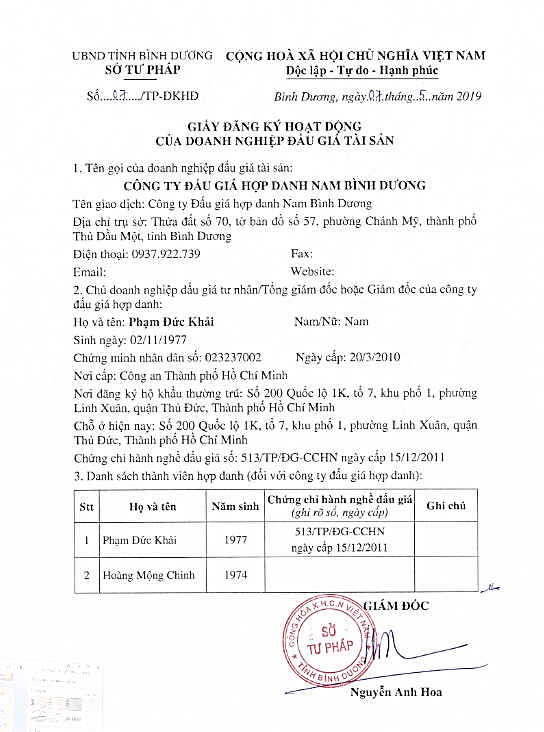 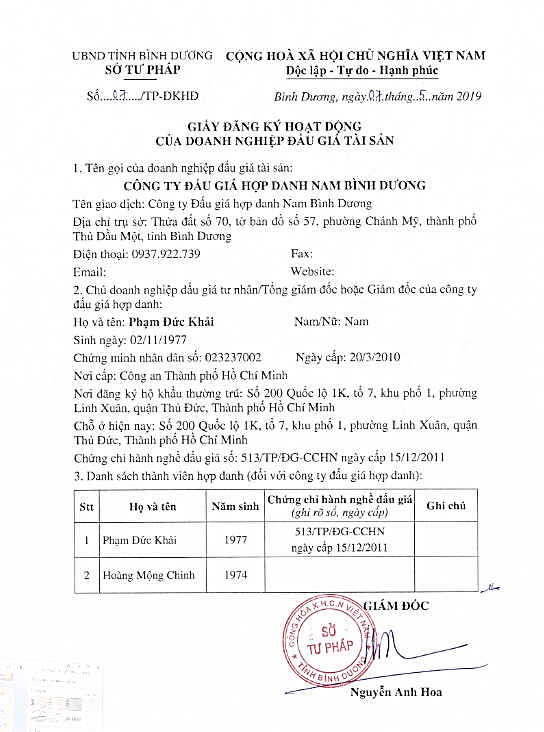 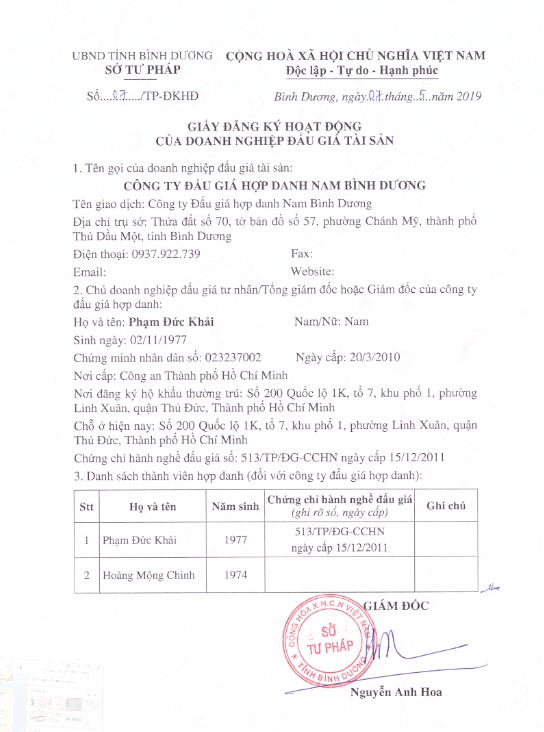 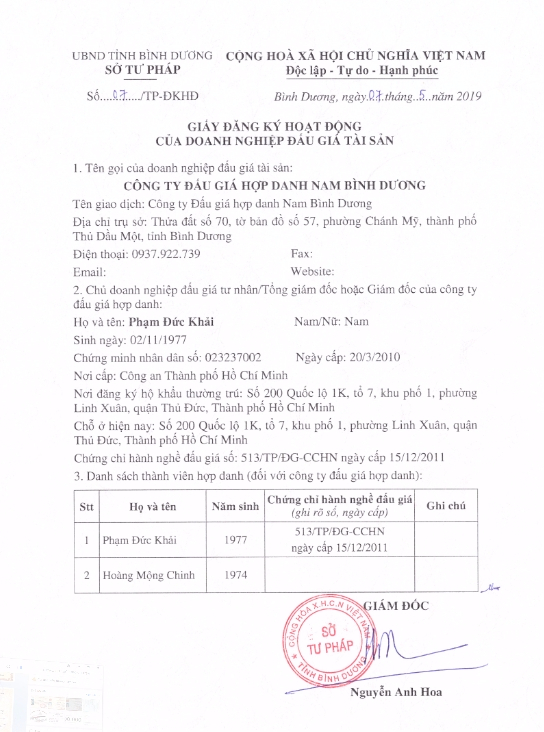 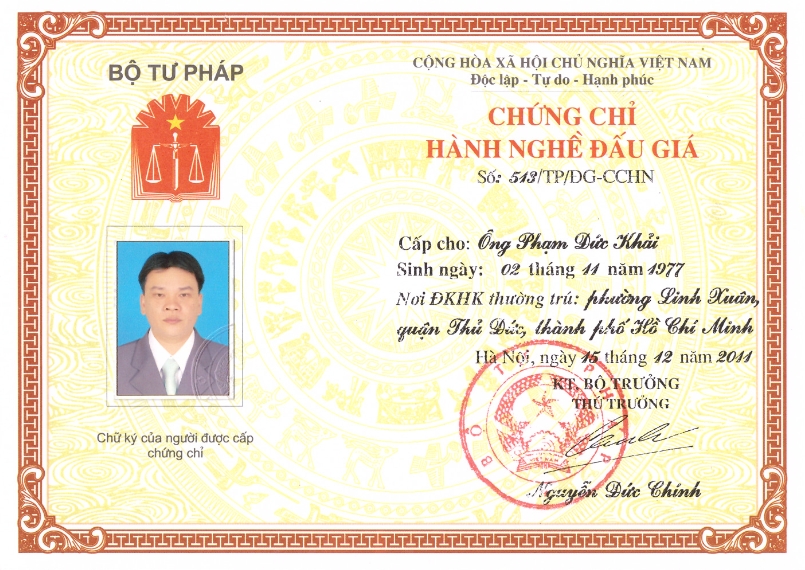 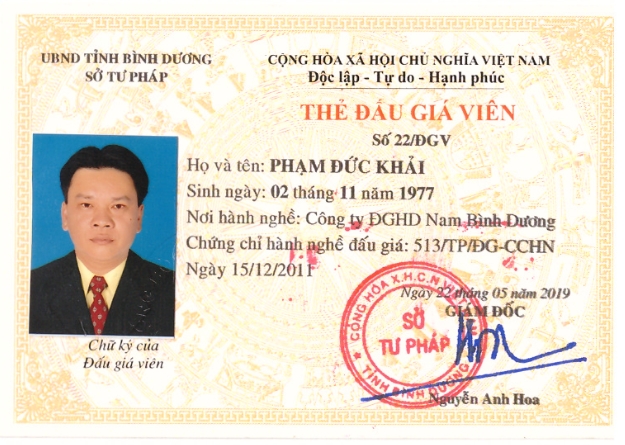 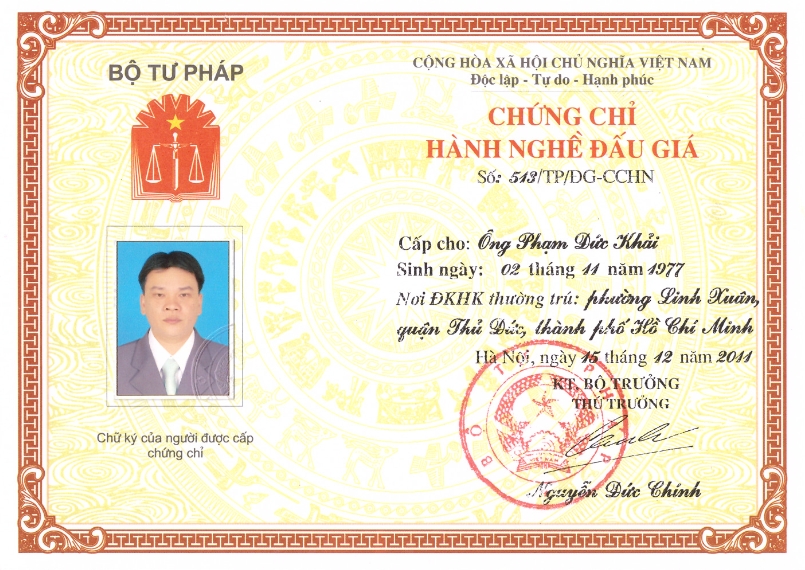 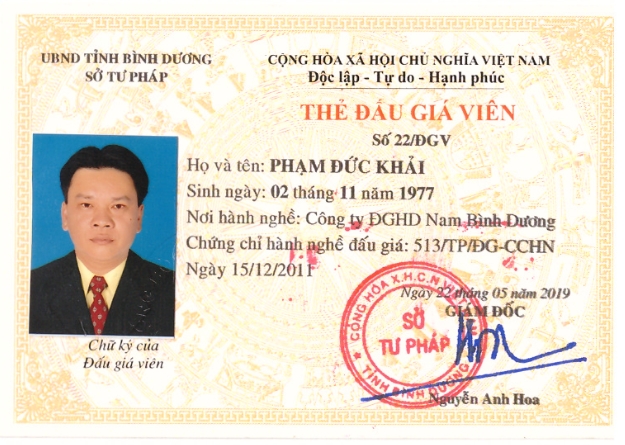 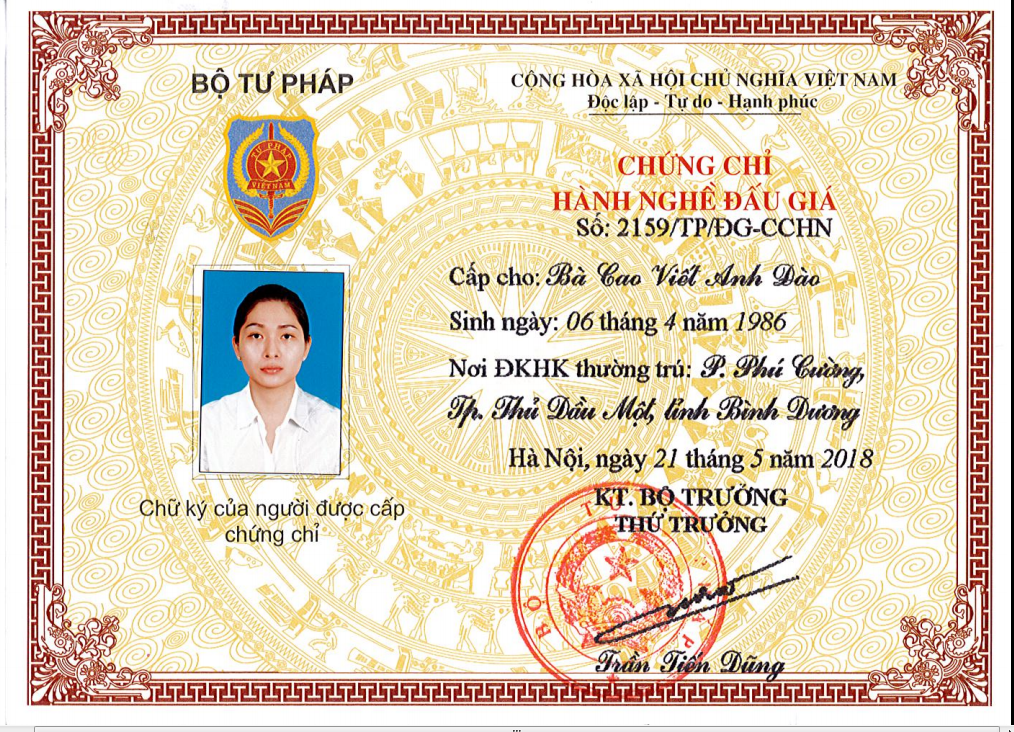 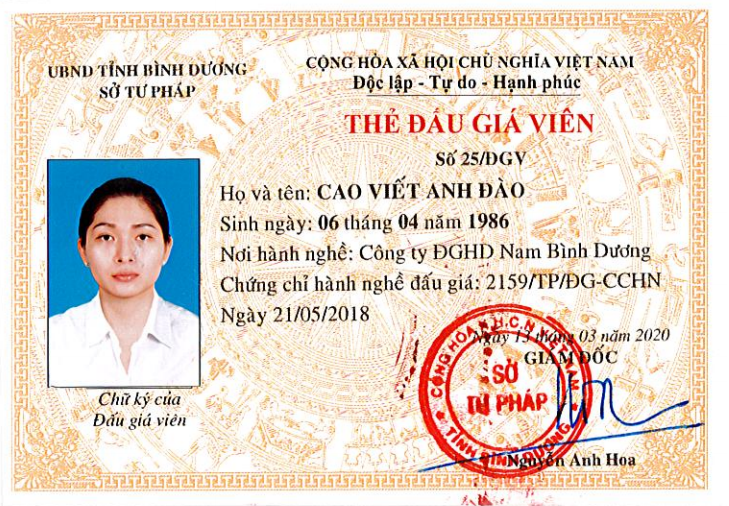 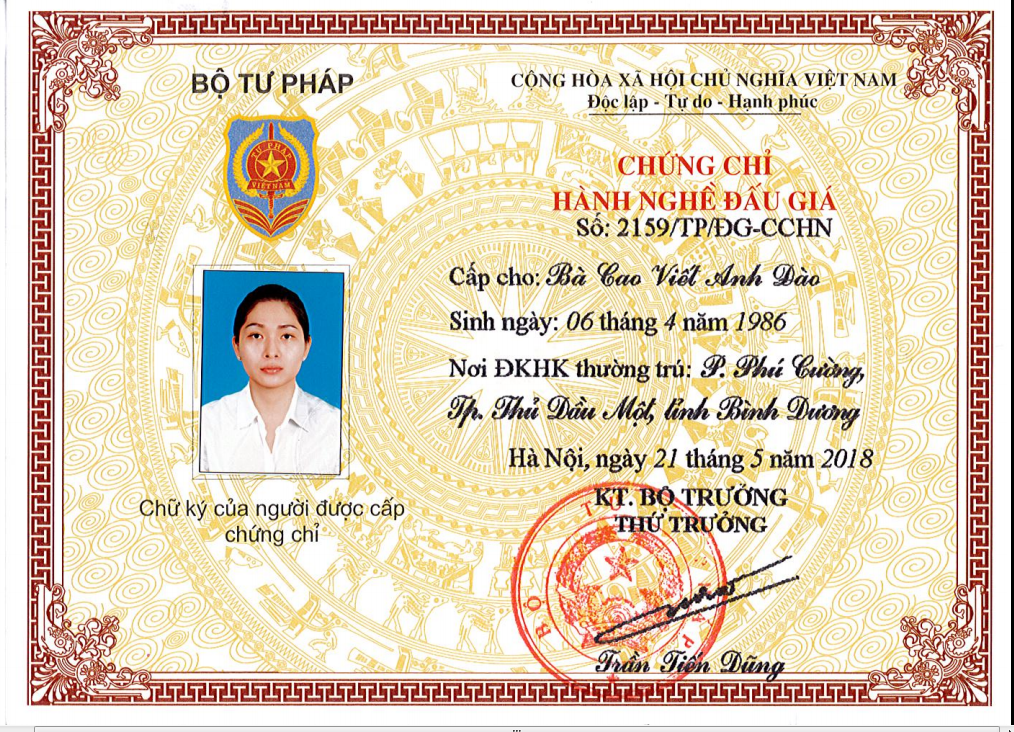 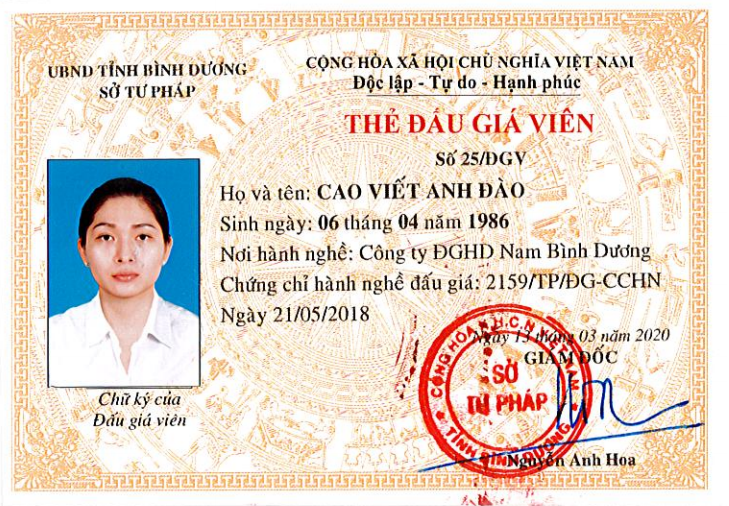 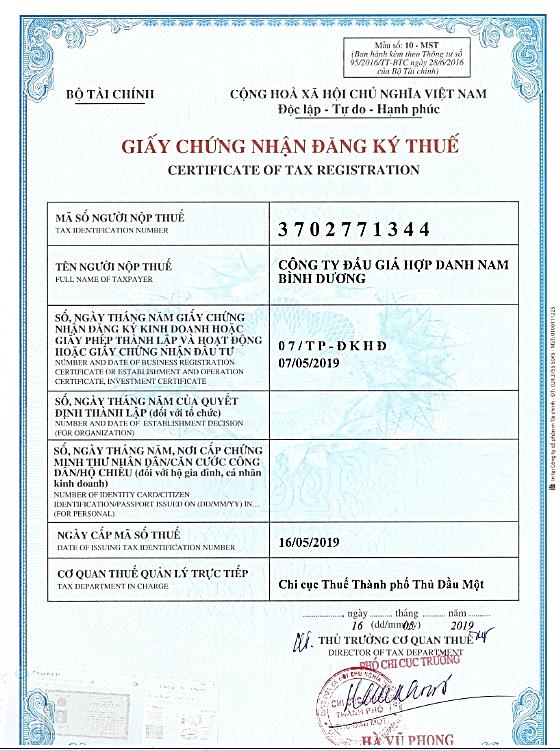 PHẦN II: GIỚI THIỆU CHUNG1. GIỚI THIỆU CHUNG	Công ty Đấu giá Hợp danh NAM BÌNH DƯƠNG được thành lập bởi các thành viên hợp danh và các thành viên góp vốn, hoạt động dưới mô hình Công ty Hợp danh theo quy định của Luật Đấu giá được Sở Tư pháp tỉnh Bình Dương cấp Giấy đăng ký hoạt động lần đầu số 07/TP-ĐKHĐ ngày 07 tháng 5 năm 2019.Tên giao dịch: Công ty Đấu giá Hợp danh NAM BÌNH DƯƠNGTên Công ty viết bằng tiếng Anh là:	NAM BINH DUONG AUCTIONS PARTNERSHIPS COMPANYTên Công ty viết tắt: Công ty NAM BÌNH DƯƠNGĐịa chỉ trụ sở: Số 194, đường Huỳnh Văn Cù, phường Chánh Mỹ, thành phố Thủ Dầu Một, tỉnh Bình Dương.Điện thoại: 0274.654.44.47 - 0937.922.739     Email: daugianambinhduong@gmail.comWebsite: daugianambinhduong.comNgười đại diện pháp luật của Công ty: PHẠM ĐỨC KHẢIChức danh: Giám đốc 	Ngành nghề kinh doanh chính:	Dịch vụ đấu giá tài sản.                                                 	Dịch vụ tư vấn pháp lý trước và sau đấu giá.                                              	Các dịch vụ khác sau đấu giá.2. MÔ HÌNH TỔ CHỨC: Công ty Đấu giá Hợp danh NAM BÌNH DƯƠNG có mô hình tổ chức điều hành hoạt động kinh doanh như sau:MÔ HÌNH TỔ CHỨCĐiều hành hoạt động của công ty hướng tới mô hình trực tuyến. Giám đốc trực tiếp điều hành các bộ phận hoạt động theo chức năng được phân công. Các bộ phận hoạt động độc lập có sự hỗ trợ lẫn nhau khi cần thiết; được chủ động trong công việc.Công ty Đấu giá Hợp danh NAM BÌNH DƯƠNG hiện đã xây dựng quy trình, những hình thức, phương thức đấu giá phù hợp với các quy định của pháp luật hiện hành cho từng loại tài sản. Bên cạnh đó, hệ thống đối tác và các nhà đầu tư luôn sẵn sàng hỗ trợ Công ty Đấu giá Hợp danh NAM BÌNH DƯƠNG để tạo dựng và tổ chức thành công các dịch vụ đấu giá.3. GIỚI THIỆU NĂNG LỰC NHÂN SỰVới đội ngũ nhân sự am hiểu pháp luật về đấu giá các loại tài sản và các quy định của pháp luật có liên quan đến đấu giá tài sản cùng sự năng động, nhiệt tình và cầu thị. Đấu giá viên chuyên nghiệp được đào tạo chính quy, năng động, sáng tạo, nhiệt huyết và nhiều kinh nghiệm trong lĩnh vực đấu giá. Tất cả các đấu giá viên đều được mua bảo hiểm trách nhiệm nghề nghiệp.- Đấu giá viên Phạm Đức Khải: đã có gần 10 năm công tác và 08 năm là đấu giá viên của Trung tâm Dịch đấu giá tài sản – Sở Tư pháp tỉnh Bình Dương.- Đấu giá viên Cao Viết Anh Đào: đã có gần 5 năm công tác và 02 năm là đấu giá viên của Trung tâm Dịch đấu giá tài sản – Sở Tư pháp tỉnh Bình Dương.Công ty Đấu giá Hợp danh NAM BÌNH DƯƠNG khẳng định có đủ năng lực, điều kiện để tổ chức thành công dịch vụ đấu giá các loại tài sản theo quy định của pháp luật với hiệu quả cao nhất, đáp ứng mọi yêu cầu khắt khe nhất của các khách hàng. DANH SÁCH NHÂN SỰĐẤU GIÁ VIÊNĐẤU GIÁ VIÊN4. NĂNG LỰC TÀI CHÍNH; CƠ SỞ VẬT CHẤT, TRANG THIẾT BỊ; ĐỊNH HƯỚNG PHÁT TRIỂN4.1. NĂNG LỰC TÀI CHÍNH	Vốn điều lệ của công ty: 10.000.000.000đ (Bằng chữ: Mười tỷ đồng). Khi cần thiết, công ty có thể huy động vốn theo nhiều hình thức khác nhau, đáp ứng các yêu cầu về tài chính khi cần thiết.4.2. CƠ SỞ VẬT CHẤT TRANG THIẾT BỊ	Công ty có trụ sở tại Số 194, đường Huỳnh Văn Cù, phường Chánh Mỹ, thành phố Thủ Dầu Một, tỉnh Bình Dương. Hội trường đấu giá riêng biệt chứa được hơn 50 khách hàng trở lên, luôn có phương án để đảm bảo an ninh, an toàn cho cuộc đấu giá.	Công ty hiện nay đã đầu tư các trang thiết bị đầy đủ đảm bảo phục vụ tốt cho công tác chuyên môn và nghiệp vụ như: Xe ô tô; máy tính xách tay; Máy chiếu; Loa, amply; Máy in; Máy tính để bàn; Hệ thống carema giám sát, PCCC… Ngoài ra công ty còn một số máy móc trang thiết bị, công cụ dụng cụ, văn phòng phẩm …vv  đảm bảo phục vụ cho công tác chuyên môn và nghiệp vụ đấu giá.	Công ty Đấu giá Hợp danh Nam Bình Dương có Trang Website riêng để đăng tải các Thông báo đấu giá tài sản của Công ty để khách hàng có nhu cầu theo dõi và đăng ký tham gia đấu giá. Địa chỉ Website: daugianambinhduong.com.Công ty Đấu giá Hợp danh Nam Bình Dương trang bị đầy đủ camera giám sát toàn bộ hoạt động của Công ty, giám sát việc bán hồ sơ và tiếp nhận đơn đăng ký tham gia đấu giá của khách hàng.4.3. ĐỊNH HƯỚNG PHÁT TRIỂNCông ty Đấu giá Hợp danh NAM BÌNH DƯƠNG định hướng phát triển chuyên môn hóa dịch vụ đấu giá tài sản, hoạt động Độc lập, trung thực, khách quan nhằm cung cấp các dịch vụ đấu giá tài sản tốt nhất, đảm bảo quyền lợi hợp pháp cao nhất cho khách hàng tạo niềm tin cho khách hàng. Chúng tôi đảm bảo chất lượng dịch vụ đấu giá tài sản với phương châm phục vụ: “Uy tín – chuyên nghiệp – hiệu quả” “Chất lượng dịch vụ tạo nên uy tín”; tuân thủ các quy định pháp luật Việt Nam với tiêu chí hàng đầu là sự hài lòng của khách hàng. Công ty Đấu giá Hợp danh NAM BÌNH DƯƠNG có đội ngũ Đấu giá viên năng động, sáng tạo, nhiệt huyết, chuyên nghiệp và nhiều kinh nghiệm được đào tạo chính quy cùng các chuyên gia cố vấn pháp luật có trình độ chuyên môn cao. Chúng tôi cam kết đáp ứng mọi yêu cầu của khách hàng với mức thù lao hợp lý, đảm bảo lợi ích hợp pháp cao nhất cho khách hàng.PHẦN III: DỊCH VỤ ĐẤU GIÁ1. DỊCH VỤ ĐẤU GIÁ CÁC LOẠI TÀI SẢNCông ty Đấu giá Hợp danh NAM BÌNH DƯƠNG cung cấp dịch vụ đấu giá tài sản gồm có:1.1. Tài sản mà pháp luật quy định phải bán thông qua đấu giá, bao gồm:Tài sản nhà nước theo quy định của pháp luật về quản lý, sử dụng tài sản nhà nước;Tài sản được xác lập quyền sở hữu toàn dân theo quy định của pháp luật;Tài sản là quyền sử dụng đất theo quy định của pháp luật về đất đai;Tài sản bảo đảm theo quy định của pháp luật về giao dịch bảo đảm;Tài sản thi hành án theo quy định của pháp luật về thi hành án dân sự;Tài sản là tang vật, phương tiện vi phạm hành chính bị tịch thu sung quỹ nhà nước, tài sản kê biên để bảo đảm thi hành quyết định xử phạt vi phạm hành chính theo quy định của pháp luật về xử lý vi phạm hành chính;Tài sản là hàng dự trữ quốc gia theo quy định của pháp luật về dự trữ quốc gia;Tài sản cố định của doanh nghiệp theo quy định của pháp luật về quản lý, sử dụng vốn nhà nước đầu tư vào sản xuất, kinh doanh tại doanh nghiệp;Tài sản của doanh nghiệp, hợp tác xã bị tuyên bố phá sản theo quy định của pháp luật về phá sản;Tài sản hạ tầng đường bộ và quyền thu phí sử dụng tài sản hạ tầng đường bộ theo quy định của pháp luật về quản lý, sử dụng và khai thác kết cấu hạ tầng giao thông đường bộ;Tài sản là quyền khai thác khoáng sản theo quy định của pháp luật về khoáng sản;Tài sản là quyền sử dụng, quyền sở hữu rừng sản xuất là rừng trồng theo quy định của pháp luật về bảo vệ và phát triển rừng;Tài sản là quyền sử dụng tần số vô tuyến điện theo quy định của pháp luật về tần số vô tuyến điện;Tài sản là nợ xấu và tài sản bảo đảm của khoản nợ xấu của tổ chức mà Nhà nước sở hữu 100% vốn điều lệ do Chính phủ thành lập để xử lý nợ xấu của tổ chức tín dụng theo quy định của pháp luật;Tài sản khác mà pháp luật quy định phải bán thông qua đấu giá.1.2. Tài sản thuộc sở hữu của cá nhân, tổ chức tự nguyện lựa chọn bán thông qua đấu giá theo trình tự, thủ tục quy định tại Luật đấu giá2. QUY TRÌNH ĐẤU GIÁ TÀI SẢN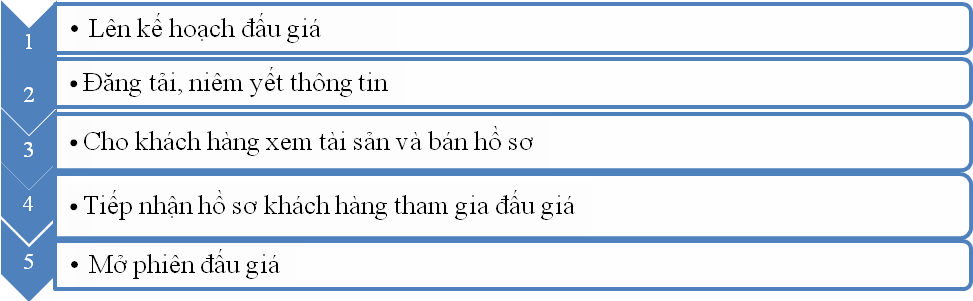 3. PHƯƠNG ÁN TỔ CHỨC ĐẤU GIÁ TÀI SẢN	Để đảm bảo việc tổ chức đấu giá thành công, hiệu quả, tránh hiện tượng các khách hàng thông đồng, dìm giá, Công ty Đấu giá Hợp danh NAM BÌNH DƯƠNG đề xuất phương án tổ chức đấu giá tài sản của quý cơ quan/đơn vị như sau:Thời gian đấu giá: Tối thiểu 13 ngày làm việc đối với động sản và 20 ngày làm việc đối với bất động sản kể từ khi Hợp đồng dịch vụ đấu giá tài sản được ký kết. Phương thức đấu giá:  Phương thức trả giá lên.   Hình thức đấu giá: Đấu giá bằng lời nói, bỏ phiếu gián tiếp hoặc trực tiếp.	Các bước tổ chức đấu giá: Tuân thủ theo Luật Đấu giá tài sản số 01/2016/QH14 ngày 17/11/2016. Cụ thể như sau.Bước 1. Thương thảo và ký kết Hợp đồng dịch vụ đấu giá tài sản.	Sau khi được lựa chọn là đơn vị tổ chức đấu giá tài sản hai bên sẽ thương thảo và ký kết Hợp đồng dịch vụ đấu giá tài sản.Bước 2. Ban hành Quy chế cuộc đấu giá.Ngay sau khi Hợp đồng dịch vụ đấu giá tài sản được ký kết, Công ty Đấu giá Hợp danh NAM BÌNH DƯƠNG sẽ ban hành dự thảo Quy chế cuộc đấu giá gửi quý cơ quan xem xét, thông qua. Quy chế cuộc đấu giá có đầy đủ nội dung như quy định tại Điều 34 Luật Đấu giá tài sản cũng như đáp ứng các yêu cầu đặt ra của quý cơ quan. Sau khi  quý cơ quan thống nhất nội dung, Công ty Đấu giá Hợp danh NAM BÌNH DƯƠNG chính thức ban hành Quy chế cuộc đấu giá.Bước 3. Niêm yết thông báo đấu giá, đăng thông báo đấu giá trên phương tiện thông tin đại chúng.Niêm yết: Công ty Đấu giá Hợp danh NAM BÌNH DƯƠNG sẽ tiến hành niêm yết thông báo đấu giá tại trụ sở của tổ chức mình, nơi trưng bày tài sản và nơi tổ chức cuộc đấu giá ít nhất là 07 ngày làm việc trước ngày mở cuộc đấu giá đối với động sản và 15 ngày đối với bất động sản theo quy định tại Điều 35 Luật Đấu giá tài sản đối với động sản.Thông báo công khai: Công ty Đấu giá Hợp danh NAM BÌNH DƯƠNG sẽ tiến hành đăng thông báo đấu giá công khai ít nhất 02 lần trên báo in hoặc báo hình của trung ương hoặc địa phương về đấu giá tài sản của quý cơ quan; mỗi lần thông báo công khai cách nhau ít nhất 02 ngày làm việc (Điều 57 Luật Đấu giá tài sản.)Bước 4. Bán và tiếp nhận hồ sơ tham gia đấu giá, thu tiền đặt trước.Bán hồ sơ tham gia đấu giá: Công ty Đấu giá Hợp danh NAM BÌNH DƯƠNG tổ chức bán hồ sơ tham gia đấu giá, tiếp nhận hồ sơ tham gia đấu giá (trong giờ hành chính) liên tục kể từ ngày niêm yết việc đấu giá tài sản cho đến trước ngày mở cuộc đấu giá 02 ngày (Điều 38 luật Đấu giá tài sản.)Số tiền đặt trước: Khoản tiền đặt trước do Công ty Đấu giá Hợp danh NAM BÌNH DƯƠNG và quý cơ quan/đơn vị thỏa thuận, tối thiểu là 5% và tối đa là 20% giá khởi điểm của tài sản đấu giá (Điều 39 luật Đấu giá tài sản).Thu tiền đặt trước: Công ty Đấu giá Hợp danh NAM BÌNH DƯƠNG thu tiền đặt trước của người tham gia đấu giá trong thời hạn 03 ngày làm việc trước ngày mở cuộc đấu giá, trừ trường hợp Công ty Đấu giá Hợp danh NAM BÌNH DƯƠNG và người tham gia đấu giá có thỏa thuận khác nhưng phải trước ngày mở cuộc đấu giáBước 5. Xem tài sản đấu giá.Kể từ ngày niêm yết việc đấu giá tài sản cho đến ngày mở cuộc đấu giá, Công ty Đấu giá Hợp danh NAM BÌNH DƯƠNG tổ chức cho người tham gia đấu giá được trực tiếp xem tài sản trong khoảng thời gian liên tục ít nhất là 02 ngày. (Điều 36 luật Đấu giá tài sản)Bước 6. Phát và tiếp nhận phiếu trả giá.Phát phiếu trả giá: Khách hàng sau khi đã nộp hồ sơ tham gia đấu giá và tiền đặt trước đúng quy định sẽ được phát 01 phiếu trả giá, hướng dẫn về cách ghi phiếu, thời hạn nộp phiếu trả giá và buổi công bố giá. Phiếu trả giá được người tham gia đấu giá tự bảo mật, cho vào phong bì, dán kín, ký tại các mép của phong bì rồi nộp cho Công ty Đấu giá Hợp danh NAM BÌNH DƯƠNG.Tiếp nhận phiếu trả giá: Người tham gia đấu giá có thể nộp phiếu trả giá trực tiếp hoặc gửi qua đường bưu chính tới địa chỉ trụ sở của Công ty Đấu giá Hợp danh NAM BÌNH DƯƠNG.Nếu phiếu trả giá được gửi qua đường bưu chính thì người tham gia đấu giá phải để phong bì niêm phong có phiếu trả giá vào phong bì của đơn vị bưu chính gửi tới địa chỉ trụ sở của Công ty Đấu giá Hợp danh NAM BÌNH DƯƠNG. Thời gian Công ty Đấu giá Hợp danh NAM BÌNH DƯƠNG nhận được phiếu trả giá do đơn vị bưu chính chuyển đến là thời gian xác nhận người tham gia đấu giá nộp phiếu trả giá. Phiếu trả giá của người tham gia đấu giá được Công ty Đấu giá Hợp danh NAM BÌNH DƯƠNG quản lý theo chế độ mật. Người tham gia đấu giá đã nộp phiếu trả giá thì không được rút lại phiếu trả giá.  Kết thúc thời gian nhận phiếu trả giá theo quy định, Công ty Đấu giá Hợp danh NAM BÌNH DƯƠNG sẽ tiến hành niêm phong thùng phiếu.Bước 7. Thời gian đấu giá/công bố giá.a. Thời gian tổ chức đấu giá/công bố giá: Thời gian tổ chức đấu giá/công bố giá: ít nhất là sau 07 ngày làm việc đối với động sản, 15 ngày đối với bất động sản kể từ ngày đăng thông báo đấu giá lần thứ hai.b. Địa điểm tổ chức buổi công bố giá: Tại trụ sở Công ty Đấu giá Hợp danh NAM BÌNH DƯƠNG hoặc một địa điểm khác do quý Cơ quan/đơn vị thống nhất lựa chọn.Bước 8. Chuyển hồ sơ đấu giá và Hợp đồng mua bán tài sản đấu giá.a. Chuyển hồ sơ đấu giá: 	Trong thời hạn 01 ngày làm việc kể từ ngày kết thúc cuộc đấu giá Công ty Đấu giá Hợp danh NAM BÌNH DƯƠNG thông báo bằng văn bản cho quý cơ quan kết quả đấu giá tài sản bằng văn bản.	Trong thời hạn 03 ngày làm việc kể từ ngày kết thúc cuộc đấu giá, Công ty Đấu giá Hợp danh NAM BÌNH DƯƠNG chuyển kết quả đấu giá tài sản, biên bản đấu giá, danh sách người trúng đấu giá tới quý cơ quan để quý cơ quan ký hợp đồng mua bán tài sản đấu giá hoặc trình cơ quan có thẩm quyền phê duyệt kết quả đấu giá tài sản, hoàn thiện các thủ tục liên quan.b. Hợp đồng mua bán tài sản đấu giá:  Hợp đồng mua bán tài sản đấu giá được ký kết giữa quý cơ quan với người trúng đấu giá. Công ty Đấu giá Hợp danh NAM BÌNH DƯƠNG sẽ tư vấn miễn phí cho quý cơ quan trong việc xây dựng nội dung hợp đồng mua bán tài sản đấu giá (nếu cần). Bước 9. Thanh toán tiền mua tài sản và bàn giao tài sản.Trên cơ sở các quy định tại Hợp đồng dịch vụ đấu giá; quy chế và biên bản đấu giá, quý cơ quan và người trúng đấu giá sẽ thống nhất các nội dung của Hợp đồng mua bán tài sản đấu giá như: thời gian, địa điểm, cách thức thanh toán, bàn giao tài sản cùng hóa đơn và các giấy tờ liên quan đến tài sản cho người trúng đấu giá.Bước 10. Thanh lý hợp đồng dịch vụ đấu giá tài sản.Sau khi quý cơ quan thanh toán tiền thù lao dịch vụ đấu giá và chi phí đấu giá tài sản (nếu có) cho Công ty Đấu giá Hợp danh NAM BÌNH DƯƠNG thì hai bên cùng nhau ký Biên bản thanh lý hợp đồng dịch vụ đấu giá tài sản.Rất mong sớm được hợp tác với quý cơ quan.PHẦN IV: THÙ LAO DỊCH VỤ ĐẤU GIÁ1. Khung thù lao dịch vụ đấu giá tài sản: cho một Hợp đồng dịch vụ đấu giá tài sản trong trường hợp đấu giá thành được quy định như sau:a) Mức thù lao tối thiểu: 1.000.000 đồng/01 hợp đồng (Một triệu đồng/một hợp đồng)b) Mức thù lao tối đa:	Tương ứng từng khung giá trị tài sản theo giá khởi điểm nhưng không vượt quá 400.000.000 đồng/01 Hợp đồng (Bốn trăm triệu đồng/một Hợp đồng).2. Thù lao dịch vụ đấu giá tài sản chưa bao gồm thuế giá trị gia tăng.3. Trường hợp đấu giá tài sản không thành:	Người có tài sản đấu giá thanh toán cho tổ chức đấu giá tài sản các chi phí thực tế hợp lý, hợp lệ được hai bên thỏa thuận nhưng tối đa không vượt mức thù lao dịch vụ đấu giá tài sản trong trường hợp đấu giá thành.4. Việc xác định thù lao dịch vụ đấu giá, chi phí đấu giá tài sản: 	Do người có tài sản đấu giá và tổ chức đấu giá tài sản thỏa thuận nhưng không cao hơn mức tối đa và không thấp hơn mức tối thiểu của khung thù lao.5. Thanh toán thù lao dịch vụ đấu giá:  Trong thời hạn 20 ngày làm việc kể từ ngày kết thúc cuộc đấu giá thành hoặc đấu giá không thành, trừ trường hợp các bên có thỏa thuận khác.1. MỨC TỐI ĐA THÙ LAO DỊCH VỤ ĐẤU GIÁ CÁC LOẠI TÀI SẢN
(Theo Thông tư số 108/2020/TT-BTC ngày 21 tháng 12 năm 2020 của Bộ trưởng BTC)Ghi chú: Mức thù lao tối đa tương ứng từng khung giá trị tài sản theo giá khởi điểm không vượt quá 400.000.000 đồng/01 Hợp đồng.2. MỨC TỐI ĐA THÙ LAO DỊCH VỤ ĐẤU GIÁ QUYỀN SỬ DỤNG ĐẤT.
(Theo Thông tư số 108/2020/TT-BTC ngày 21 tháng 12 năm 2020 của Bộ trưởng BTC)Ghi chú: Mức thù lao tối đa tương ứng từng khung giá trị tài sản theo giá khởi điểm không vượt quá 400.000.000 đồng/01 Hợp đồng.3. TIỀN BÁN HỒ SƠ CHO NGƯỜI THAM GIA ĐẤU GIÁ TÀI SẢN KHÁC(Theo Thông tư số 108/2020/TT-BTC ngày 21 tháng 12 năm 2020 của Bộ trưởng BTC)a) Tiền bán hồ sơ tham gia đấu giá tài sản được quy định tương ứng với giá khởi điểm của tài sản bán đấu giá theo quy định như sau:b) Mức thu trên là mức tối đa. Mức thu cụ thể do cơ quan, tổ chức, đơn vị có tài sản đấu giá hoặc cơ quan được giao xử lý việc đấu giá tài sản quyết định.4.TIỀN BÁN HỒ SƠ CHO NGƯỜI THAM GIA ĐẤU GIÁ QSDĐ(Theo Thông tư số 108/2020/TT-BTC ngày 21 tháng 12 năm 2020 của Bộ trưởng BTC)a) Trường hợp đấu giá quyền sử dụng đất để giao đất ở cho hộ gia đình, cá nhân:b) Trường hợp đấu giá quyền sử dụng đất không thuộc phạm vi điểm a khoản 2 Điều này:c) Mức thu trên là mức tối đa. Mức thu cụ thể do cơ quan được giao xử lý việc đấu giá quyền sử dụng đất quyết định.5. THÙ LAO CÁC DỊCH VỤ SAU ĐẤU GIÁCông ty Đấu giá Hợp danh NAM BÌNH DƯƠNG nhận thực hiện các dịch vụ sau đấu giá. Thù lao dịch vụ hai bên sẽ thỏa thuận tùy vào từng hồ sơ cụ thể.PHẦN V: MỘT SỐ HỢP ĐỒNG DỊCH VỤ ĐẤU GIÁ TÀI SẢN ĐÃ KÝ KẾT VÀ TỔ CHỨC ĐẤU GIÁPHẦN VI: HÌNH ẢNH Trụ sở Công ty Đấu Giá Hợp Danh Nam Bình DươngĐịa chỉ: Số 194 Huỳnh Văn Cù, P. Chánh Mỹ, Tp. Thủ Dầu Một, Tỉnh Bình Dương.Website: daugianambinhduong.comĐiện thoại: 0937.922.739 - 0274.6544447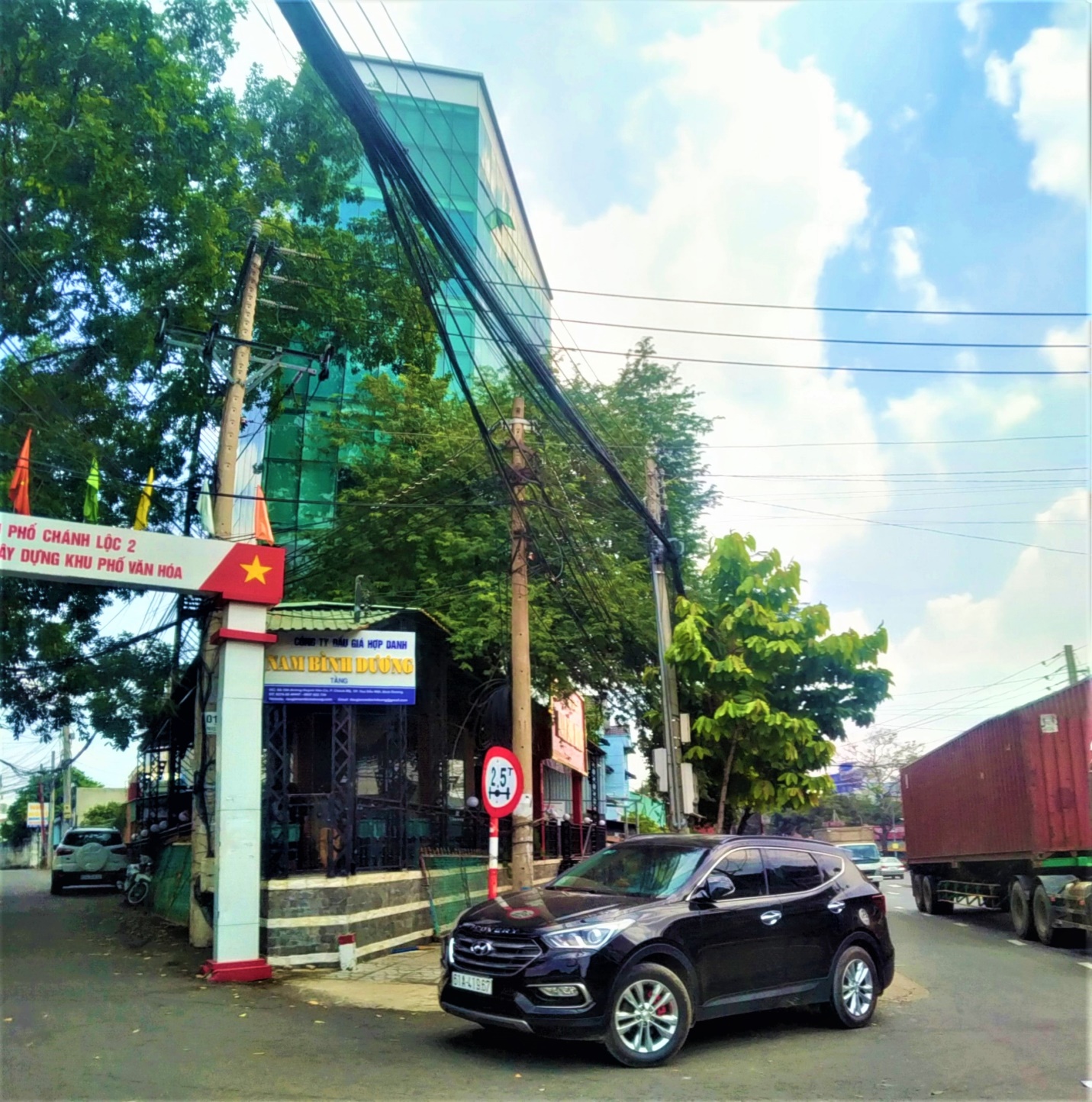 Khuôn viên bên ngoài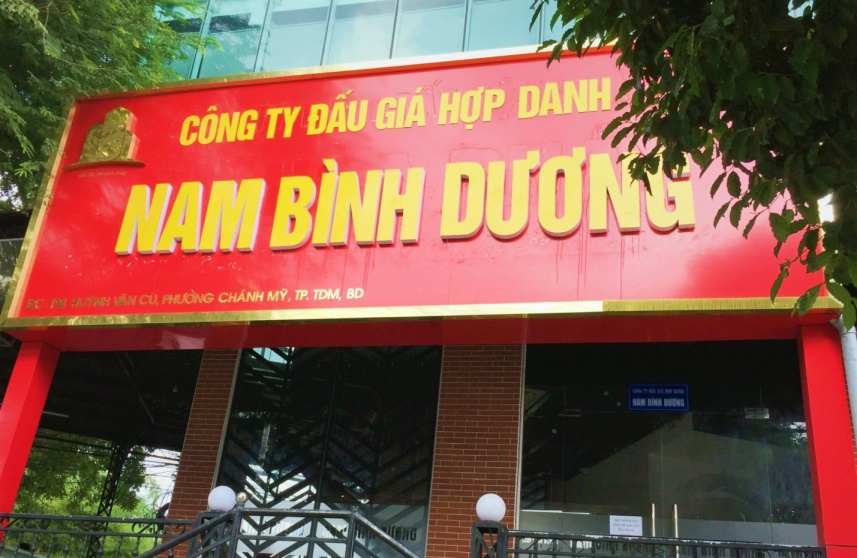 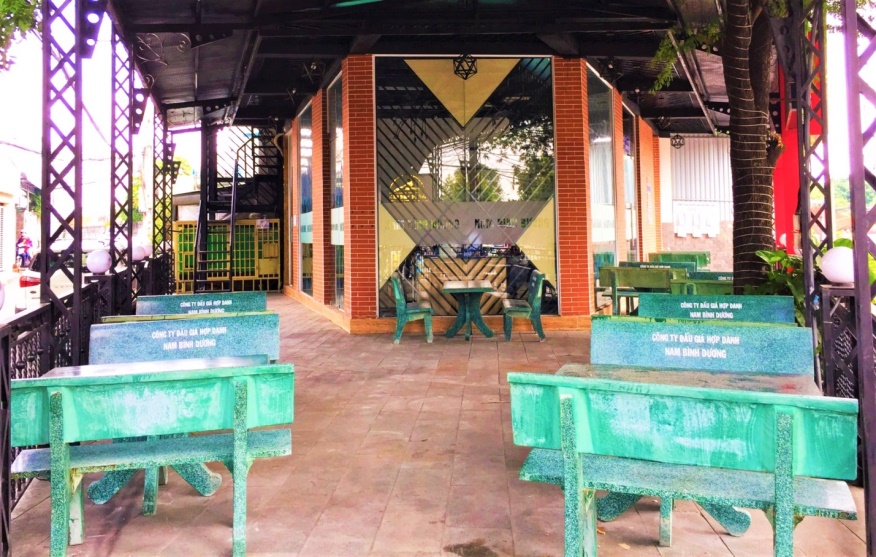 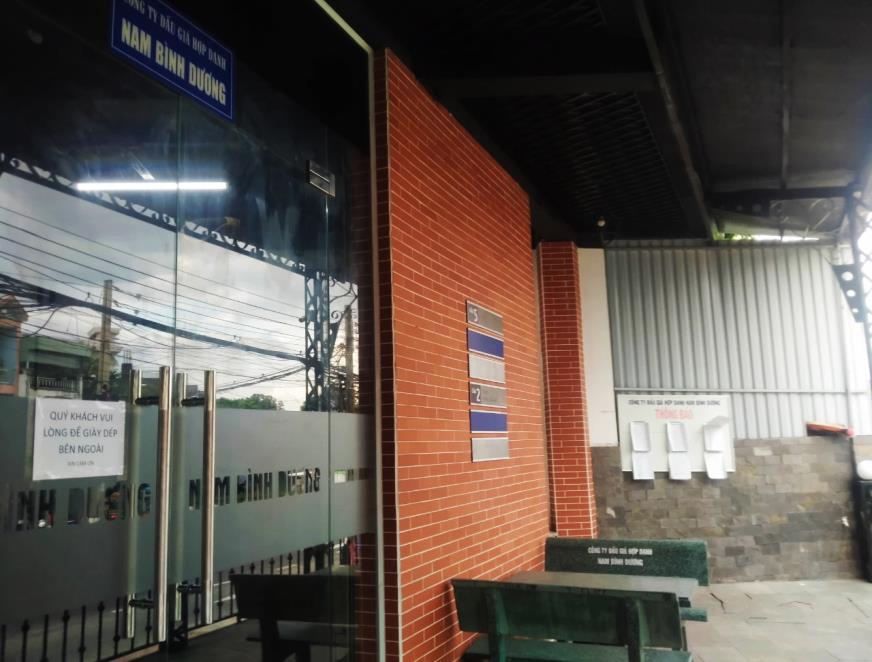 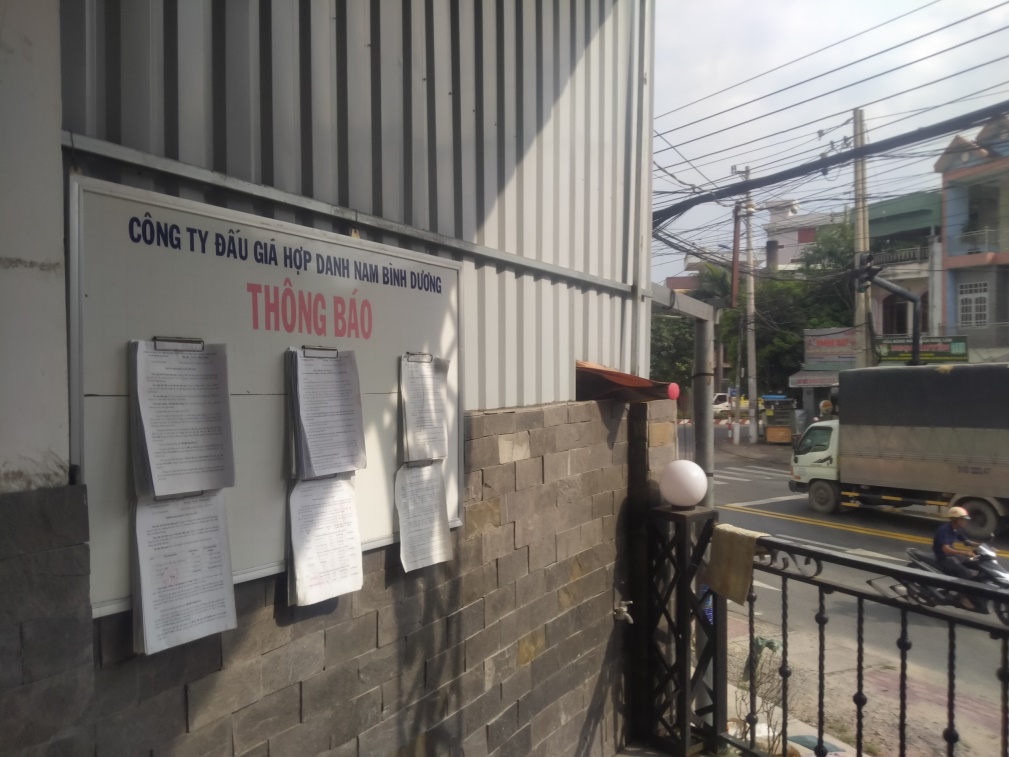 Phòng tiếp khách và bán hồ sơ đấu giá (Tầng trệt)Phòng tiếp khách và bán hồ sơ đấu giá (Tầng trệt)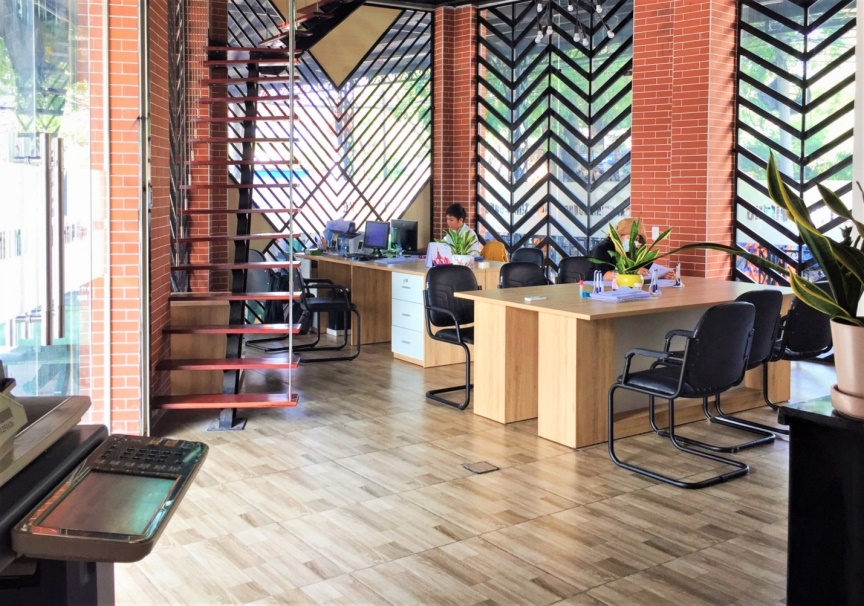 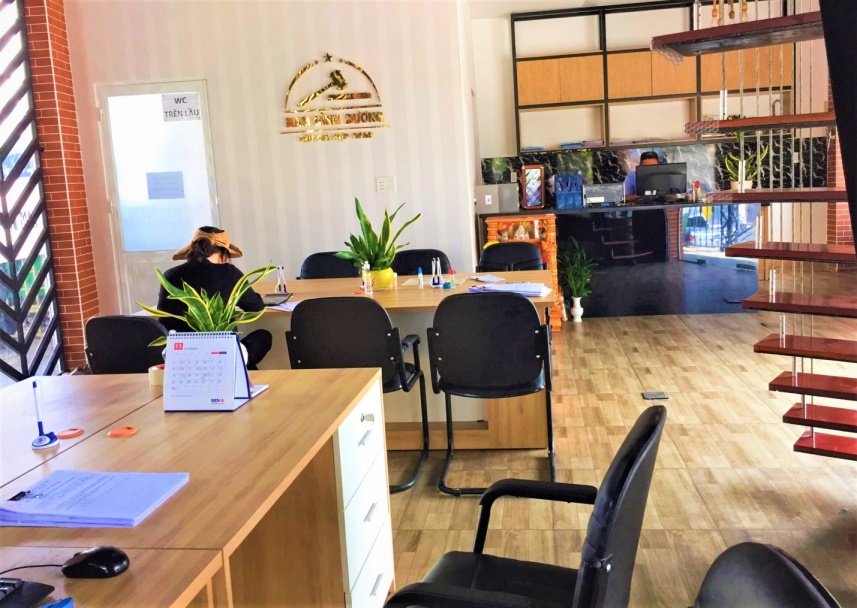 Phòng Đấu Giá và Phòng Giám đốc (Lầu 1) 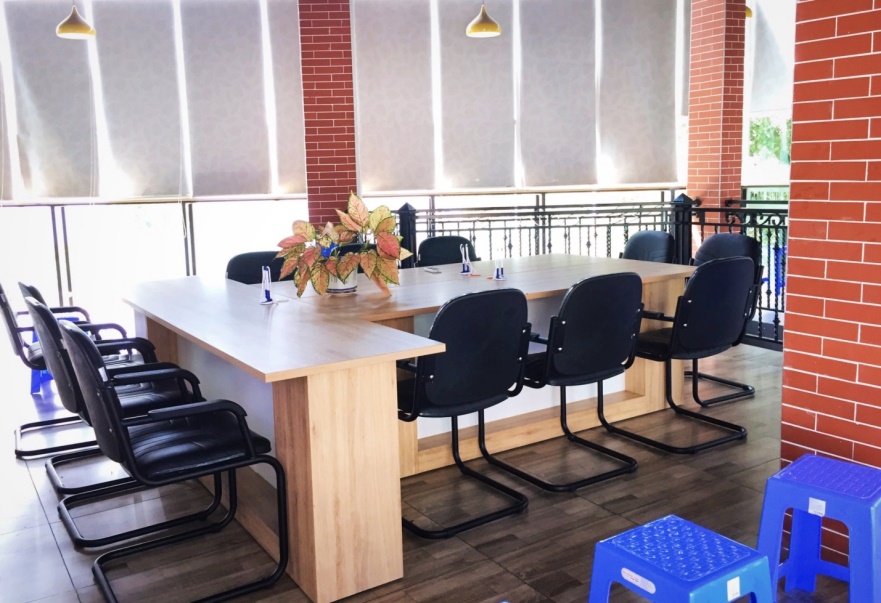 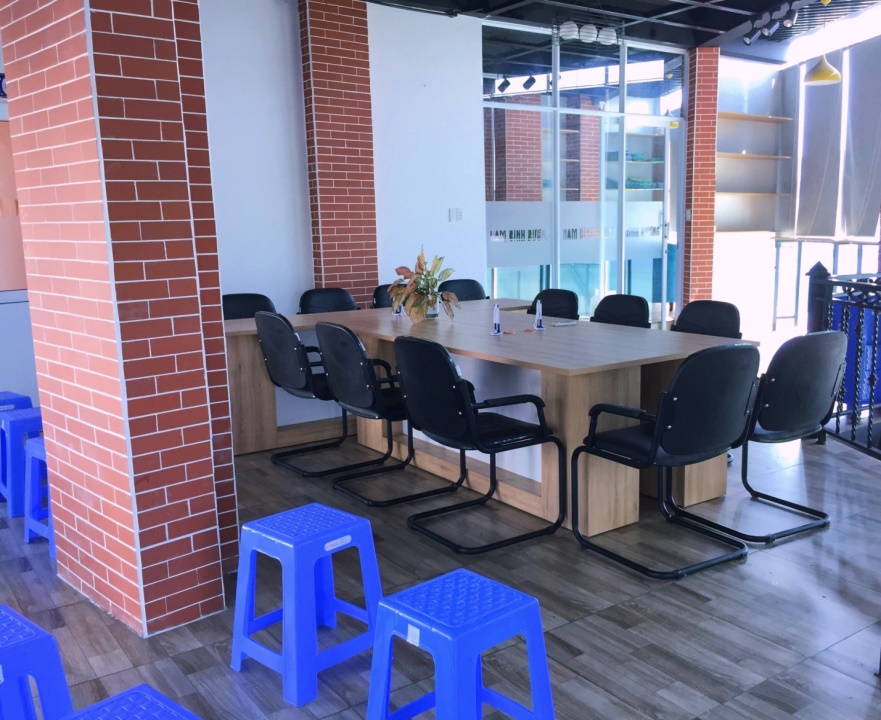 Camera được lắp đặt ở các phòng và cửa ra vào 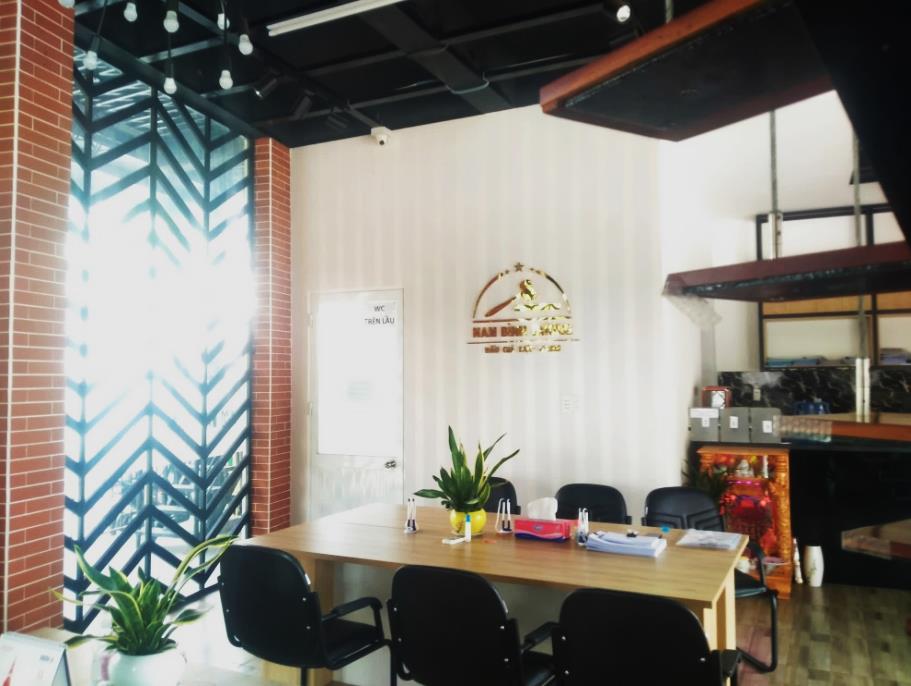 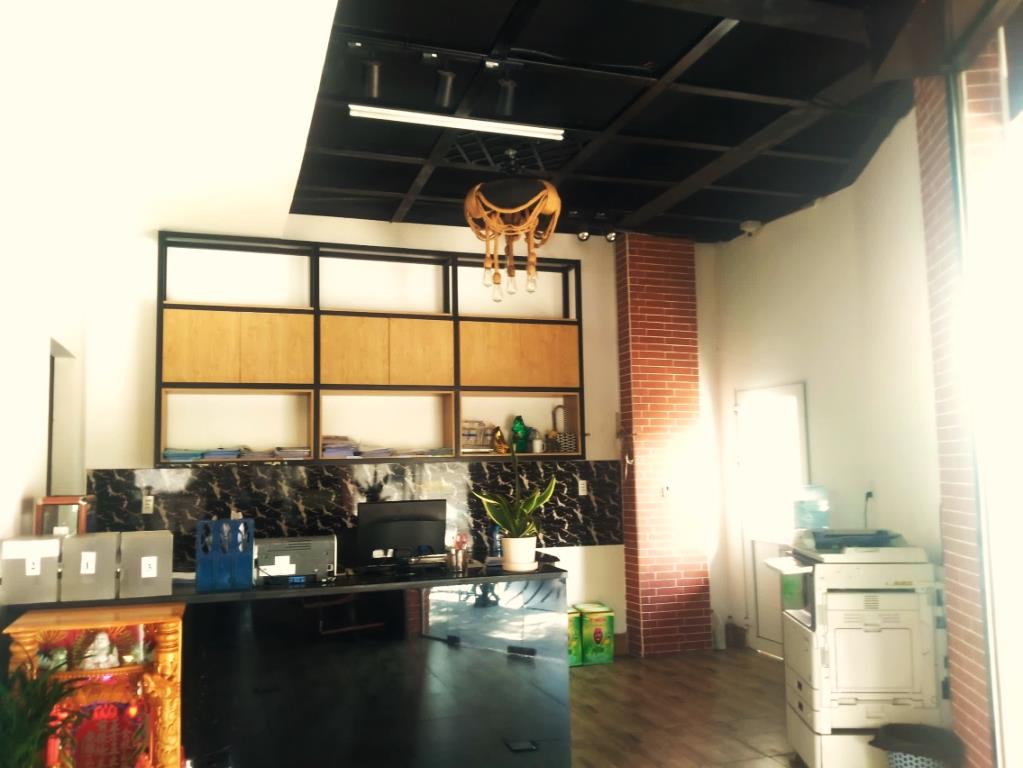 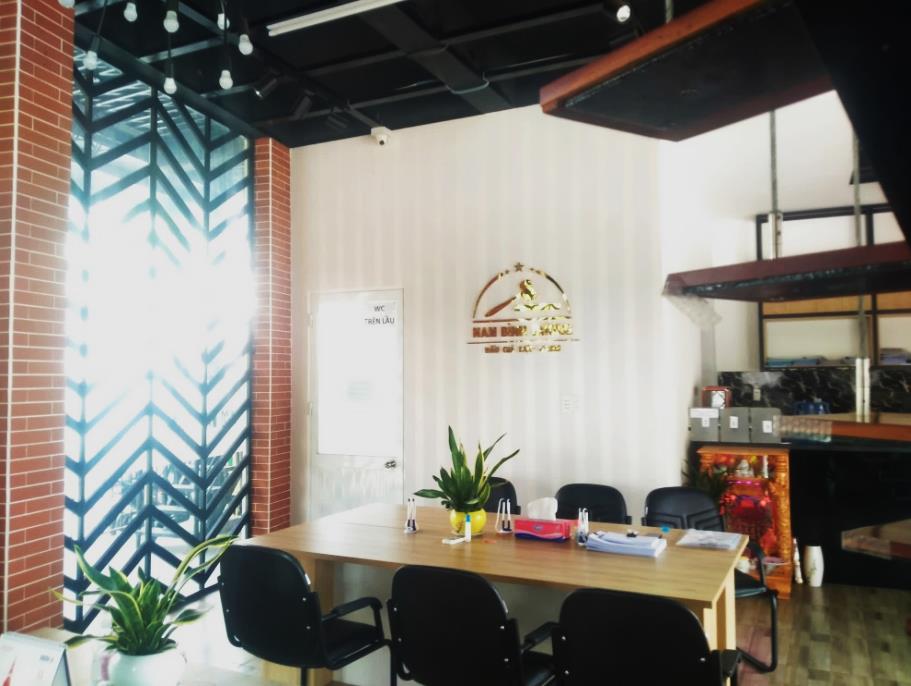 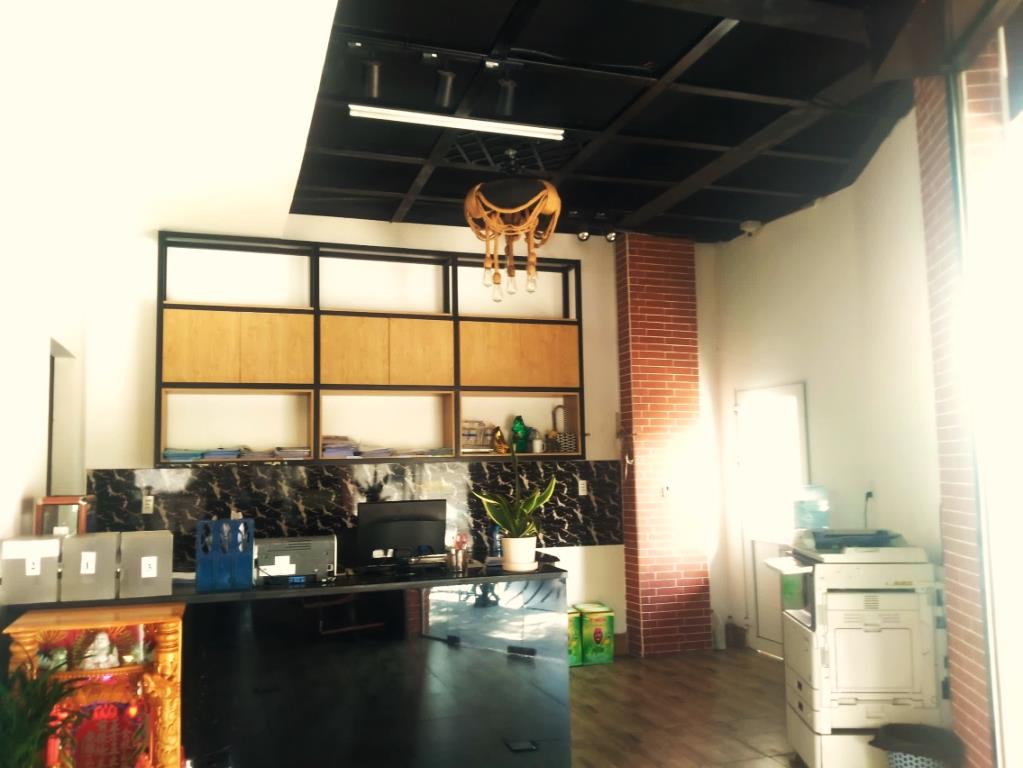 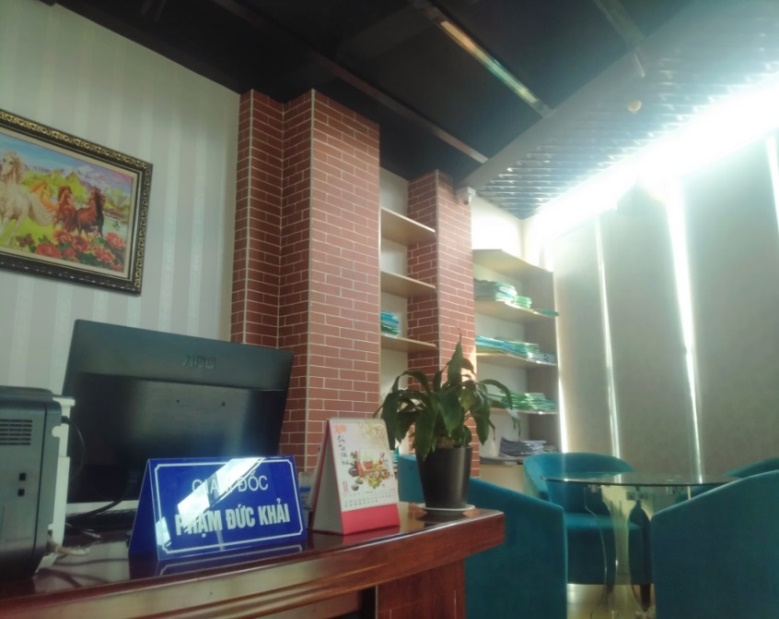 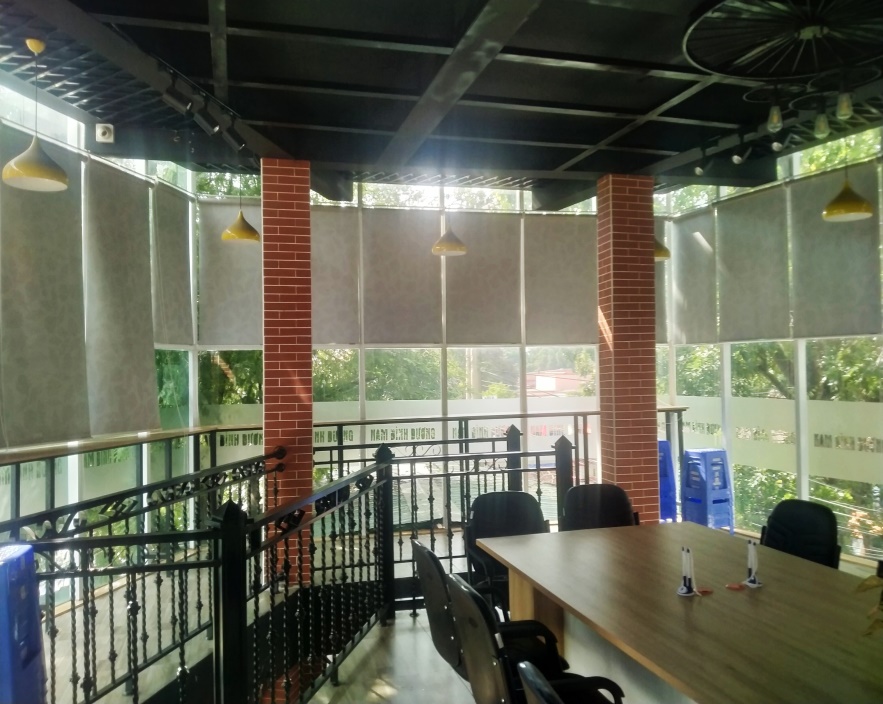 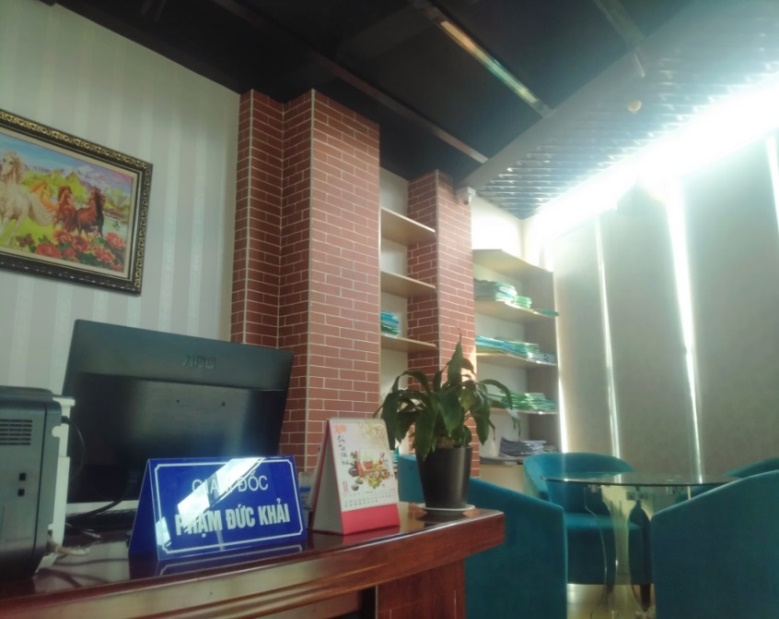 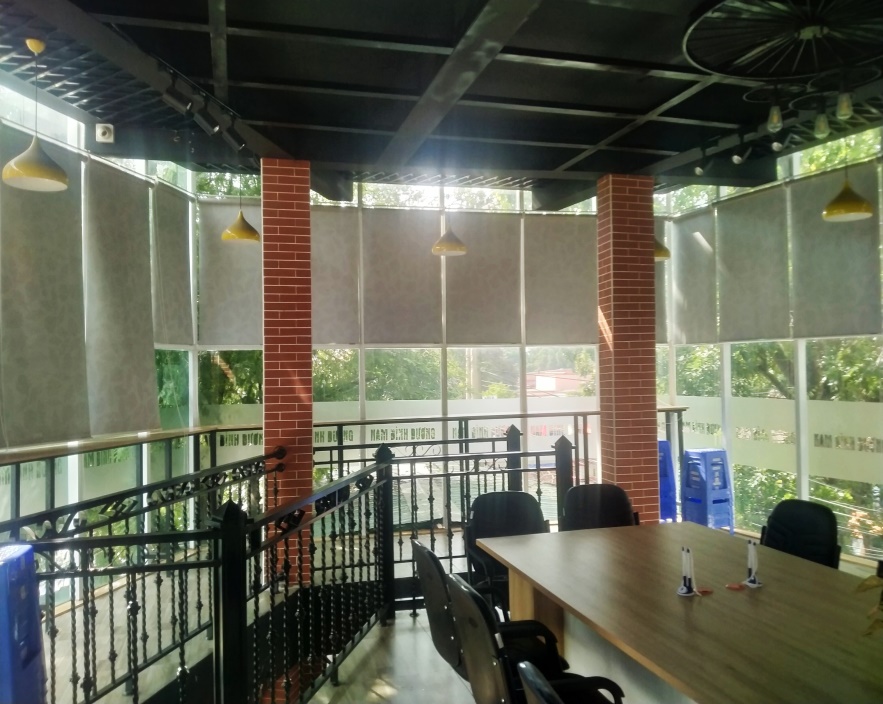 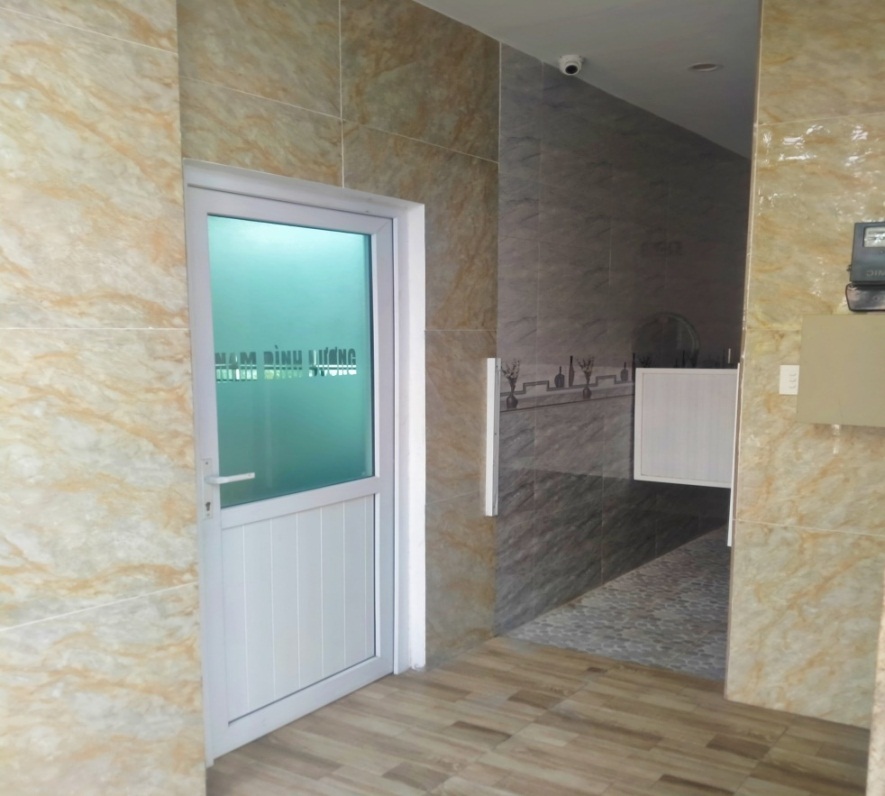 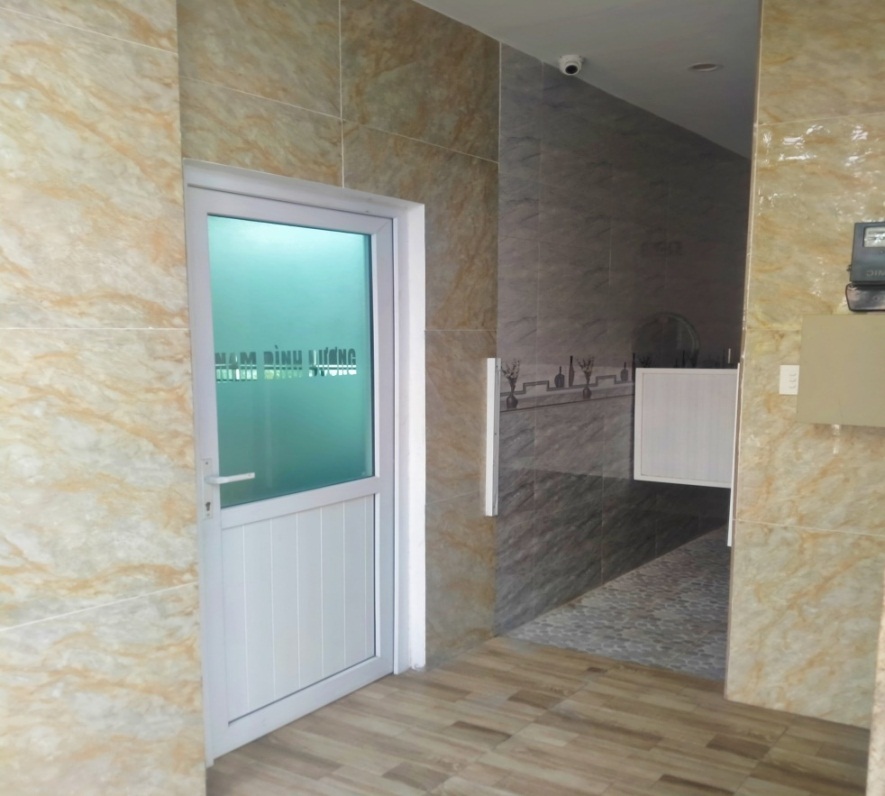 Hệ thống phòng cháy chữa cháy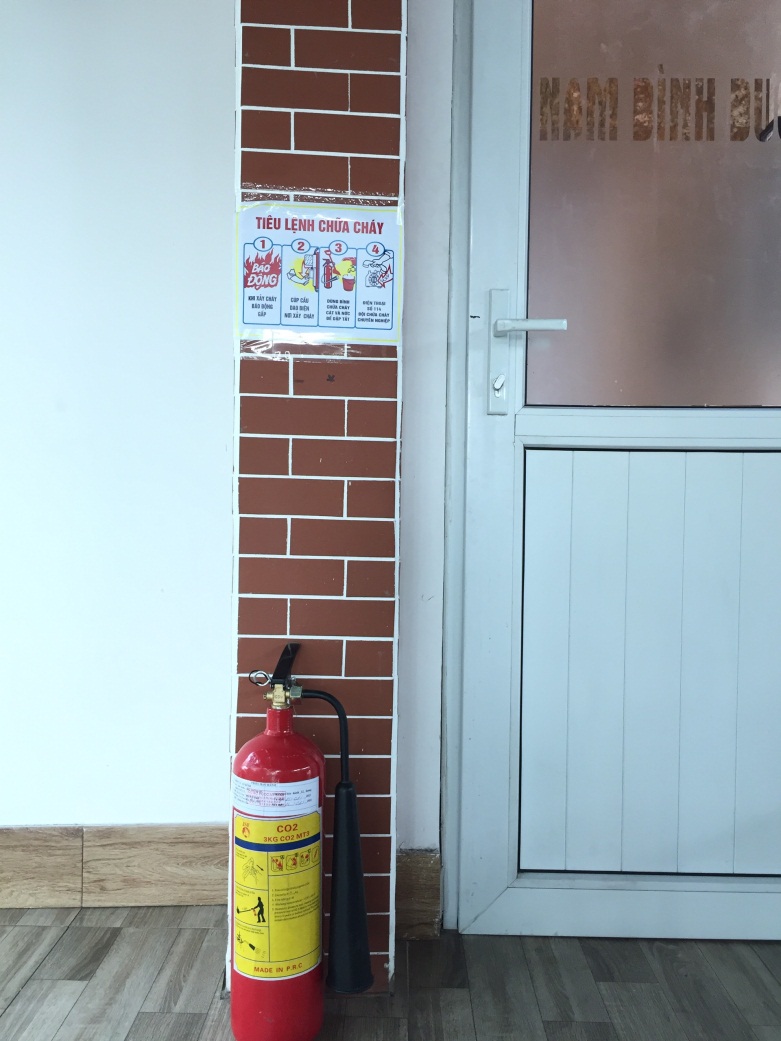 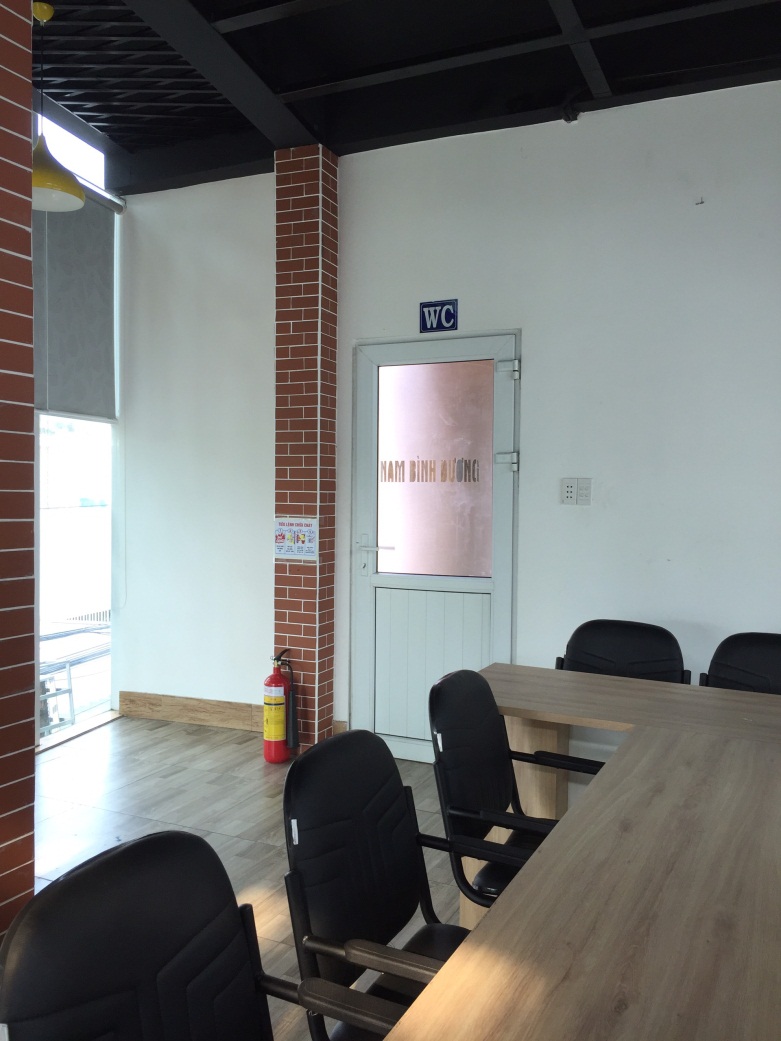 CÔNG TY ĐẤU GIÁ HỢP DANH NAM BÌNH DƯƠNG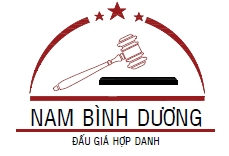 Địa chỉ: Số 194, đường Huỳnh Văn Cù, phường ChánhMỹ, thành phố Thủ Dầu Một, tỉnh Bình Dương.Di động: 0937.922.739 (Khải). Điện thoại: 0274 6544447.Email: daugianambinhduong@gmail.comWebsite: daugianambinhduong.comXIN TRÂN TRỌNG CẢM ƠN QUÝ KHÁCH HÀNG ĐÃ TIN TƯỞNG LỰA CHỌN CHÚNG TÔI LÀ ĐƠN VỊ TỔ CHỨC ĐẤU GIÁ TÀI SẢN CHO QUÝ KHÁCH HÀNG STTHỌ VÀ TÊNTRÌNH ĐỘCHUYÊN MÔNCHỨC VỤ1Phạm Đức KhảiCử nhân Kinh tế - Đại Kinh tế Thành phố Hồ Chí Minh – Hệ Chính quy.Giám đốc – Đấu giá viên2Cao Viết Anh ĐàoCử nhân Kinh tế - Đại học Kinh tế Thành phố Hồ Chí Minh.Đấu giá viên3Võ Văn LâmKỹ sư Quản lý đất đai – Đại học Nông Lâm Thành phố Hồ Chí MinhChuyên viên4Nguyễn Thị Lâm AnCử nhân Luật Thành phố Hồ Chí MinhChuyên viên5Đặng Thị Trà MyCử nhân Kế toán Tài chính Ngân hàngKế toán6Bùi Ngọc Mỹ TiênQuản trị mạng – Cao đẳng nghề Sài GònChuyên Viên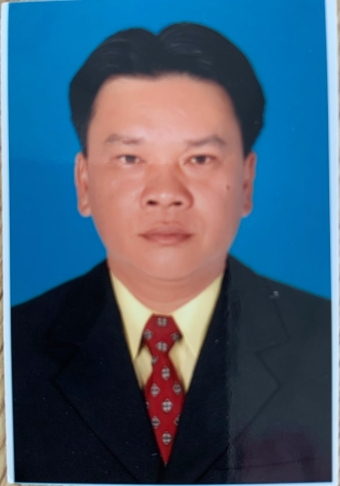 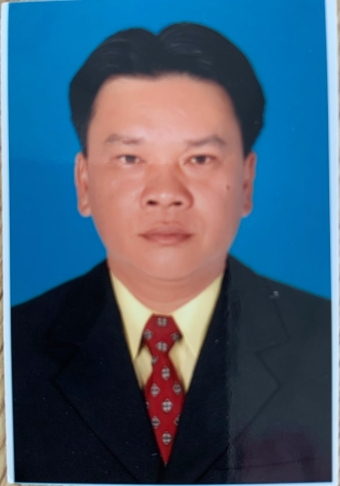 Ông Phạm Đức KhảiChủ tịch Hội đồng thành viênGiám đốc Công ty/Đấu giá viênNgày tháng năm sinh: 02/11/1977Trình độ chuyên môn: Cử nhân kinh tế; Đấu giá viên.Kinh nghiệm: Trực tiếp tổ chức và điều hành các cuộc đấu giá tài sản đối với tất cả các loại tài sản tại Trung tâm Dịch vụ Đấu giá tài sản – Sở Tư pháp tình Bình Dương (Đấu giá viên – Trưởng phòng nghiệp vụ) từ tháng 01/2012 đến tháng 4/2019.Số chứng chỉ hành nghề: 513/TP/ĐG-CCHN do Bộ Tư pháp cấp ngày 15/12/2011.Số thẻ Đấu giá viên: 22/ĐGV do Sở Tư pháp tỉnh Bình Dương cấp ngày 22/5/2019.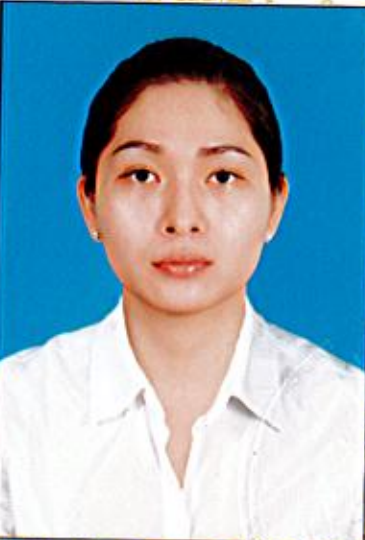 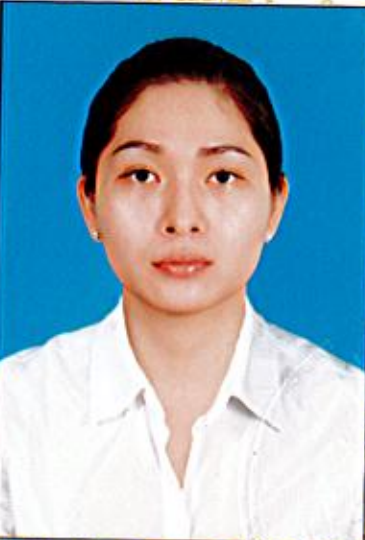 Bà Cao Viết Anh ĐàoĐấu giá viênNgày tháng năm sinh: 06/4/1986Trình độ chuyên môn: Cử nhân kinh tế; Đấu giá viên.Kinh nghiệm: Trực tiếp tổ chức và điều hành các cuộc đấu giá tài sản đối với tất cả các loại tài sản tại Trung tâm Dịch vụ Đấu giá tài sản – Sở Tư pháp tình Bình Dương (Đấu giá viên) từ tháng 06/2018 đến tháng 12/2019.Số chứng chỉ hành nghề: 2159/TP/ĐG-CCHN do Bộ Tư pháp cấp ngày 21/5/2018.Số thẻ Đấu giá viên: 25/ĐGV do Sở Tư pháp tỉnh Bình Dương cấp ngày 13/3/2020.STTGiá trị tài sản theo giá khởi điểm/hợp đồngMức tối đa thù lao dịch vụ đấu giá tài sản1Dưới 50 triệu đồng8% giá trị tài sản bán được2Từ 50 triệu đồng đến 100 triệu đồng3,64 triệu đồng + 7% trên phần chênh lệch giá trị tài sản theo giá trúng đấu giá với giá khởi điểm3Từ trên 100 triệu đồng đến 500 triệu đồng6,82 triệu đồng + 6% trên phần chênh lệch giá trị tài sản theo giá trúng đấu giá với giá khởi điểm4Từ trên 500 triệu đồng đến 1 tỷ đồng14,18 triệu đồng + 5% trên phần chênh lệch giá trị tài sản theo giá trúng đấu giá với giá khởi điểm5Từ trên 1 tỷ đồng đến 5 tỷ đồng22,64 triệu đồng + 4% trên phần chênh lệch giá trị tài sản theo giá trúng đấu giá với giá khởi điểm6Từ trên 5 tỷ đồng đến 10 tỷ đồng32,45 triệu đồng + 3% trên phần chênh lệch giá trị tài sản theo giá trúng đấu giá với giá khởi điểm7Từ trên 10 tỷ đồng đến 20 tỷ đồng38,41 triệu đồng + 3% trên phần chênh lệch giá trị tài sản theo giá trúng đấu giá với giá khởi điểm8Từ trên 20 tỷ đồng đến 50 tỷ đồng40,91 triệu đồng + 3% trên phần chênh lệch giá trị tài sản theo giá trúng đấu giá với giá khởi điểm9Từ trên 50 tỷ đồng đến 100 tỷ đồng50,00 triệu đồng + 2% trên phần chênh lệch giá trị tài sản theo giá trúng đấu giá với giá khởi điểm10 Từ trên 100 tỷ đồng đến 300 tỷ đồng55,00 triệu đồng + 2% trên phần chênh lệch giá trị tài sản theo giá trúng đấu giá với giá khởi điểm11Từ trên 300 tỷ đồng65,00 triệu đồng + 1% trên phần chênh lệch giá trị tài sản theo giá trúng đấu giá với giá khởi điểmSTTGiá trị quyền sử dụng đất theo giá khởi điểm/hợp đồngMức tối đa thù lao dịch vụ đấu giá tài sản1Từ 1 tỷ đồng trở xuống13,64 triệu đồng + 1% trên phần chênh lệch giá trị quyền sử dụng đất theo giá trúng đấu giá với giá khởi điểm2Từ trên 1 tỷ đồng đến 5 tỷ đồng22,73 triệu đồng + 1% trên phần chênh lệch giá trị quyền sử dụng đất theo giá trúng đấu giá với giá khởi điểm3Từ trên 5 tỷ đồng đến 10 tỷ đồng31,82 triệu đồng + 1% trên phần chênh lệch giá trị quyền sử dụng đất theo giá trúng đấu giá với giá khởi điểm4Từ trên 10 tỷ đồng đến 50 tỷ đồng40,91 triệu đồng + 1% trên phần chênh lệch giá trị quyền sử dụng đất theo giá trúng đấu giá với giá khởi điểm5Từ trên 50 tỷ đồng đến 100 tỷ đồng50,00 triệu đồng + 1% trên phần chênh lệch giá trị quyền sử dụng đất theo giá trúng đấu giá với giá khởi điểm6Từ trên 100 tỷ đồng59,09 triệu đồng + 1% trên phần chênh lệch giá trị quyền sử dụng đất theo giá trúng đấu giá với giá khởi điểmTTGiá khởi điểm của tài sảnMức thu tối đa (đồng/hồ sơ)1Từ 20 triệu đồng trở xuống50.0002Từ trên 20 triệu đồng đến 50 triệu đồng100.0003Từ trên 50 triệu đồng đến 100 triệu đồng150.0004Từ trên 100 triệu đồng đến 500 triệu đồng200.0005Trên 500 triệu đồng500.000STTGiá trị quyền sử dụng đất theo giá khởi điểmMức thu tối đa (đồng/hồ sơ)1Từ 200 triệu đồng trở xuống100.0002Từ trên 200 triệu đồng đến 500 triệu đồng200.0003Từ trên 500 triệu đồng500.000STTDiện tích đấtMức thu tối đa (đồng/hồ sơ)1Từ 0,5 ha trở xuống1.000.0002Từ trên 0,5 ha đến 2 ha3.000.0003Từ trên 2 ha đến 5 ha4.000.0004Từ trên 5 ha5.000.000STTSố HĐngày,tháng nămNgười có tài sản đấu giáGiá khởi điểm (đồng)0101/HĐDVĐGTS ngày 24/6/2019Phòng TC-KH huyện Dầu Tiếng23.333.0000202/HĐDVĐGTS ngày 27/6/2019Hạt Kiểm lâm huyện Phú Giáo79.917.2000303/HĐDVĐGTS ngày 02/7/2019Công ty TNHH MTV Cao su Bình Long831.369.0000404/HĐDVĐGTS ngày 04/7/2019Phòng TC-KH huyện Bắc Tân Uyên282.355.0000505/HĐDVĐGTS ngày 10/7/2019  Công an huyện Dầu Tiếng179.000.0000606/HĐDVĐGTS ngày 16/7/2019Chi cục THADS thị xã Dĩ An1.806.379.0000707/HĐDVĐGTS ngày 24/7/2019Phòng TC-KH thị xã Dĩ An220.000.0000808/HĐDVĐGTS ngày 05/9/2019Công ty TNHH MTV Cao su Bình Long1.760.672.0000909/HĐDVĐGTS ngày 19/9/2019Chi cục THADS thị xã Dĩ An2.018.800.0001010/HĐDVĐGTS ngày 25/9/2019Trại giam Tống Lê Chân1.414.000.0001111/HĐDVĐGTS ngày 25/9/2019Cục Hải quan tỉnh Bình Dương5.594.860.0001212/HĐDVĐGTS ngày 26/9/2019Công ty TNHH MTV Cao su Dầu Tiếng54.043.000.0001313/HĐDVĐGTS ngày 01/10/2019Công ty TNHH MTV Cao su Bình Long235.216.0001414/HĐDVĐGTS ngày 01/10/2019Cục quản lý thị trường tỉnh Bình Dương153.669.3861515/HĐDVĐGTS ngày 07/10/2019Cục quản lý thị trường tỉnh Bình Dương271.075.0001617/HĐDVĐGTS ngày 01/11/2019Cục quản lý thị trường tỉnh Bình Dương52.792.0001718/HĐDVĐGTS ngày 05/11/2019Sở Văn hóa, Thể thao và Du lịch tỉnh Bình Dương975.951.6601819/HĐDVĐGTS ngày 06/11/2019Cục Hải quan tỉnh Bình Dương195.025.0001920/HĐDVĐGTS ngày 12/11/2019Chi cục THADS thị xã Dĩ An289.563.000.0002021/HĐDVĐGTS ngày 13/11/2019Công ty TNHH MTV Cao su Dầu Tiếng44.698.000.0002122/HĐDVĐGTS ngày 18/11/2019Cục Hải quan tỉnh Bình Dương1.364.160.0002223/HĐDVĐGTS ngày 22/11/2019Đoạn Quản lý, sửa chữa công trình giao thông Bình Dương99.500.0002324/HĐDVĐGTS ngày 27/11/2019UBND xã Hiếu Liêm90.879.0002425/HĐDVĐGTS ngày 29/11/2019Công ty Cổ phần Cao su Tây Ninh351.707.0002526/HĐDVĐGTS ngày 05/12/2019Công ty TNHH MTV Cao su Bình Long9.539.521.0002627/HĐDVĐGTS ngày 05/12/2019Công ty Cổ phần Cao su Phước Hòa66.575.962.8002728/HĐDVĐGTS ngày 16/12/2019Công ty TNHH MTV Cao su Dầu Tiếng35.511.0002829/HĐDVĐGTS ngày 16/12/2019Công ty TNHH MTV Cao su Dầu Tiếng81.618.9002930/HĐDVĐGTS ngày 16/12/2019UBND xã Tân Định554.482.5253031/HĐDVĐGTS ngày 23/12/2019Cục Quản lý thị trường tỉnh Bình Dương75.259.6003101/2020/HĐDVĐGTS ngày 02/01/2020Trường PTTH Dầu Tiếng25.215.0003202/2020/HĐDVĐGTS ngày 20/01/2020Công an thị xã Tân Uyên389.500.0003303/2020/HĐDVĐGTS ngày 03/02/2020Chi cục THADS thị xã Dĩ An3.094.543.3303404/2020/HĐDVĐGTS ngày 06/02/2020Phòng Giáo dục và Đào tạo huyện Dầu Tiếng63.648.7223505/2020/HĐDVĐGTS ngày 07/02/2020Cục Quản lý thị trường tỉnh Bình Dương176.156.1503606/2020/HĐDVĐGTS ngày 11/02/2020Ngân hàng Agribank – Chi nhánh Bình Dương240.3233343707/2020/HĐDVĐGTS ngày 12/02/2020Cục Quản lý thị trường tỉnh Bình Dương333.398.8003808/2020/HĐDVĐGTS ngày 17/02/2020Công ty Cổ phần Cao su Phước Hòa296.119.7993909/2020/HĐDVĐTS ngày 19/02/2020UBND xã Đất Cuốc224.546.0624010/2020/HĐDVĐGTS ngày 05/3/2020Cục THADS tỉnh Bình Dương203.994.0004111/2020/HĐDVĐGTS ngày 17/3/2020Phòng Tài chính - Kế hoạch huyện Dầu Tiếng49.941.1004212/2020/HĐDVĐGTS ngày 19/3/2020Công ty TNHH MTV Cao su Dầu Tiếng26.878.000.0004313/2020/HĐDVĐGTS ngày 30/3/2020Công ty Cổ phần Cao su Phước Hòa88.138.9234414/2020/HĐDVĐGTS ngày 31/3/2020Công an thị xã Tân Uyên480.550.0004515/2020/HĐDVĐGTS ngày 08/4/2020Công ty TNHH MTV Cao su Bình Long3.857.067.0004616/2020/HĐDVĐGTS ngày 08/4/2020Phòng Tài chính – Kế hoạch huyện Bắc Tân Uyên14.078.0004717/2020/HĐDVĐGTS ngày 24/4/2020Công ty TNHH MTV Cao su Dầu Tiếng8.517.679.0004818/2020/HĐDVĐGTS ngày 05/5/2020Công ty Cổ phần Cao su Trường Phát12.628.349.7204919/2020/HĐDVĐGTS ngày 12/5/2020Cục Quản lý thị trường tỉnh Bình Dương315.995.4005020/2020/HĐDVĐGTS ngày 13/5/2020Bà Phùng Thanh Hằng2.150.000.0005121/2020/HĐDVĐGTS ngày 15/5/2020Công an thành phố Dĩ An428.000.0005222/2020/HĐDVĐGTS ngày 15/5/2020Công an thị xã Tân Uyên419.550.0005323/2020/HĐDVĐGTS ngày 18/5/2020Trung tâm Phát triển quỹ đất huyện Bắc Tân Uyên29.465.0005424/2020/HĐDVĐGTS  ngày 25/5/2020Chị cục Thi hành án Dân sự thành phố Dĩ An1.014.282.0005525/2020/HĐDVĐGTS ngày 01/6/2020Công ty TNHH MTV Cao su Bình Long1.314.035.0005626/2020/HĐDVĐGTS ngày 03/6/2020Trung tâm Nghiên cứu Triển khai Khu Công nghệ cao44.000.0005727/2020/HĐDVĐGTS ngày 03/6/2020Bệnh viện Đa khoa tỉnh Bình Dương10.000.0005828/2020/HĐDVĐGTS ngày 04/6/2020Phòng Tài chính – Kế hoạch thành phố Dĩ An109.000.0005929/2020/HĐDVĐGTS ngày 22/6/2020Phòng Tài chính – Kế hoạch huyện Bắc tân Uyên47.471.0006030/2020/HĐDVĐGTS ngày 29/6/2020Cục THADS tỉnh Bình Dương364.000.0006131/2020/HĐDVĐGTS ngày 01/7/2020Công an thị xã Bến Cát500.400.0006232/2020/HĐDVĐGTS ngày 08/7/2020Công an tỉnh Bình Dương703.250.0006333/2020/HĐDVĐGTS ngày 14/7/2020Tổng công ty SX-XNK Bình Dương - CTCP1.376.000.0006434/2020/HĐDVĐGTS ngày 17/7/2020Công an tỉnh Bình Dương4.394.000.0006535/2020/HĐDVĐGTS ngày 17/7/2020Công an Thị xã Tân Uyên452.430.0006636/2020/HĐDVĐGTS ngày 30/7/2020Đài Phát thanh và Truyền hình Bình Dương260.780.0006737/2020/HĐDVĐGTS ngày 10/8/2020Cục THADS tỉnh Bình Dương15.725.0006838/2020/HĐDVĐGTS ngày 12/7/2020Cục Quản lý thị trường tỉnh Bình Dương257.800.0006939/2020/HĐDVĐGTS ngày 17/8/2020Công ty TNHH MTV Cao su Bình Long18.095.077.0007040/2020/HĐDVĐGTS ngày 24/8/2020Công an thị xã Tân Uyên492.000.0007141/2020/HĐDVĐGTS ngày 25/8/2020Công ty Cổ phần Cao su Trường Phát580.000.0007242/2020/HĐDVĐGTS ngày 27/8/2020Công an Thành phố Thuận An1.030.100.0007343/2020/HĐDVĐGTS ngày 18/9/2020Cục Quản lý thị trường tỉnh Bình Dương357.213.0007444/2020/HĐDVĐGTS ngày 22/9/2020Công ty TNHH MTV Cao su Bình Long6.330.135.0007545/2020/HĐDVĐGTS ngày 23/9/2020Công ty Cổ phần Cao su Phước Hòa189.691.9357646/2020/HĐDVĐGTS ngày 23/9/2020Cục Hải quan tỉnh Bình Dương70.292.6007747/2020/HĐDVĐGTS ngày 01/10/2020Văn phòng HĐND – UBND huyện Phú Giáo80.000.0007848/2020/HĐDVĐGTS ngày 01/10/2020Phòng TC – KH thị xã Tân Uyên53.450.0007949/2020/HĐDVĐGTS ngày 06/10/2020Công ty TNHH Trấn Vượng208.000.0008050/2020/HĐDVĐGTS ngày 12/10/2020Công ty Cổ phần Xe lửa Dĩ An690.000.0008151/2020/HĐDVĐGTS ngày 13/10/2020Công ty TNHH MTV Cao su Bình Long210.094.0008252/2020/HĐDVĐGTS ngày 23/10/2020Trung tâm Y tế huyện Phú Giáo50.000.0008353/2020/HĐDVĐGTS ngày 23/10/2020Phòng TC – KH thị xã Tân Uyên106.909.0008454/2020/HĐDVĐGTS ngày 29/10/2020Chi cục THADS thành phố Dĩ An1.408.379.0008555/2020/HĐDVĐGTS ngày 04/11/2020Công ty TNHH MTV Cao su Dầu Tiếng136.337.0008656/2020/HĐDVĐGTS ngày 09/11/2020Công an thị xã Tân Uyên480.000.0008757/2020/HĐDVĐGTS ngày 09/11/2020Phòng TC-KH thành phố Thuận An186.530.0008858/2020/HĐDVĐGTS ngày 18/11/2020Chi cục Kiểm lâm tỉnh Bình Dương6.872.0008959/2020/HĐDVĐGTS ngày 18/11/2020Cục THADS tỉnh Bình Dương876.618.0009060/2020/HĐDVĐGTS ngày 19/11/2020Công ty CP Cao su Trường Phát1.910.000.00010061/2020/HĐDVĐGTS ngày 01/12/2020Viện nghiên cứu cao su Việt Nam4.065.630.00010164/2020/HĐDVĐGTS ngày 15/12/2020Tổ quản lý, thanh lý tài sản313.701.60010265/2020/HĐDVĐGTS ngày 18/12/2020Công ty CP Cao su Phước Hòa10.290.079.00010366/2020/HĐDVĐGTS ngày 18/12/2020Ngân hàng VietinBank-Chi nhánh KCN Bình Dương27.000.00010467/2020/HĐDVĐGTS ngày 22/12/2020UBND xã An Lập11.816.00010568/2020/HĐDVĐGTS ngày 25/12/2020Công an huyện Dầu Tiếng289.500.00010602/2021/HĐDVĐGTS ngày 11/01/2021Phòng TC-KH thị xã Tân Uyên41.000.00010703/2021/HĐDVĐGTS ngày 11/01/2021Phòng TC-KH thị xã Tân Uyên102.200.000